SEMAINES RELIGIEUSES DES ANNEES 1885-1886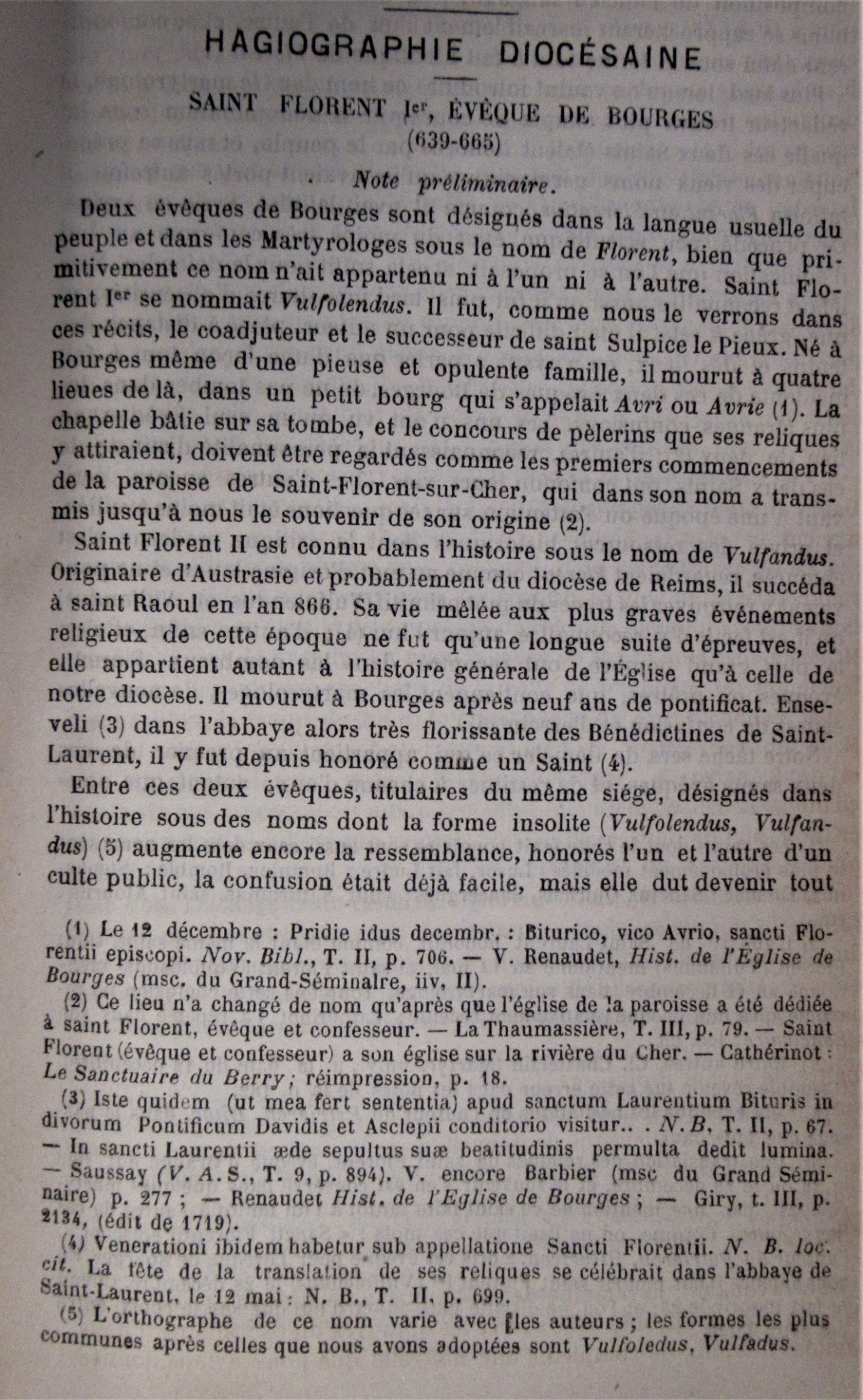 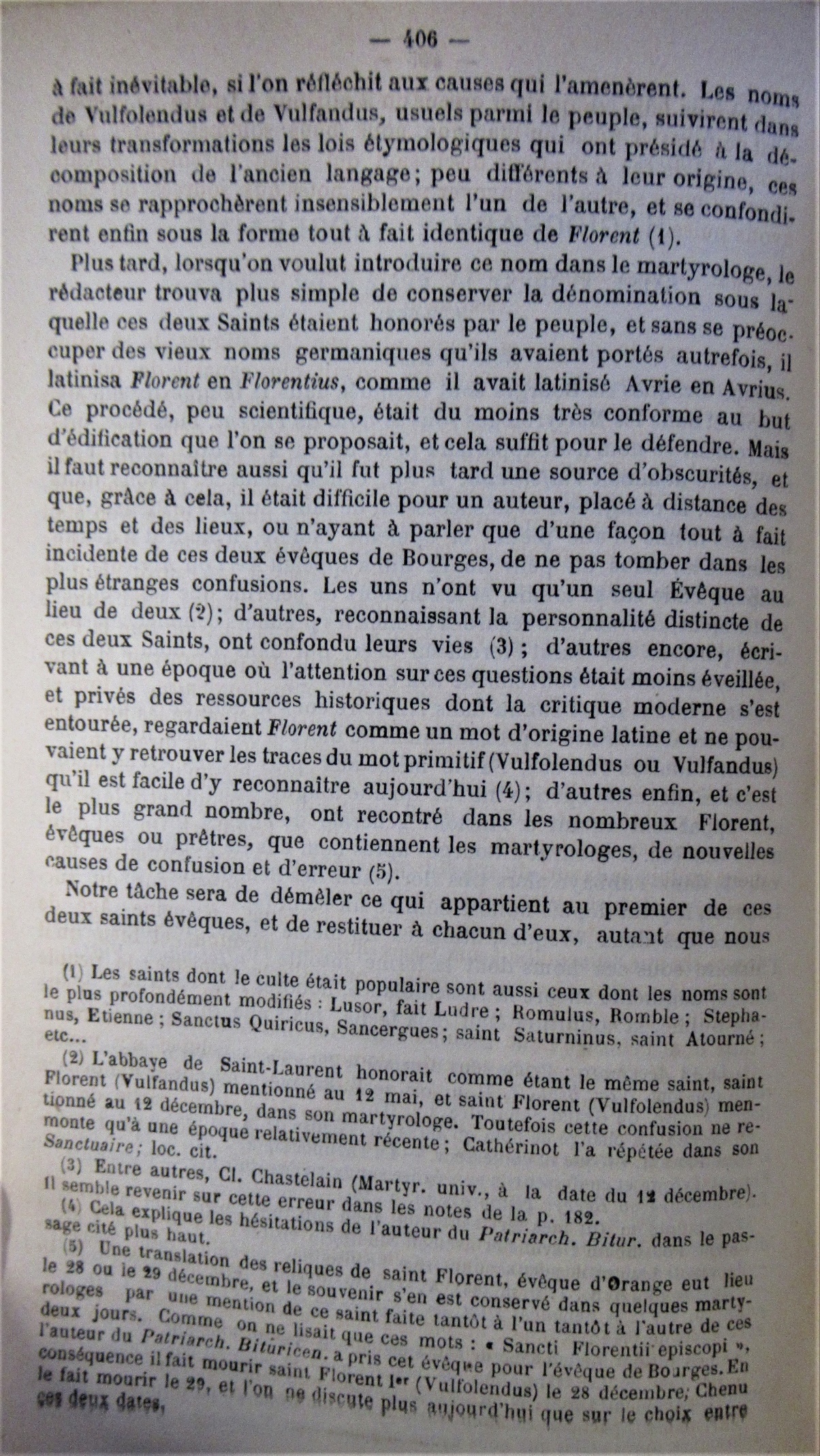 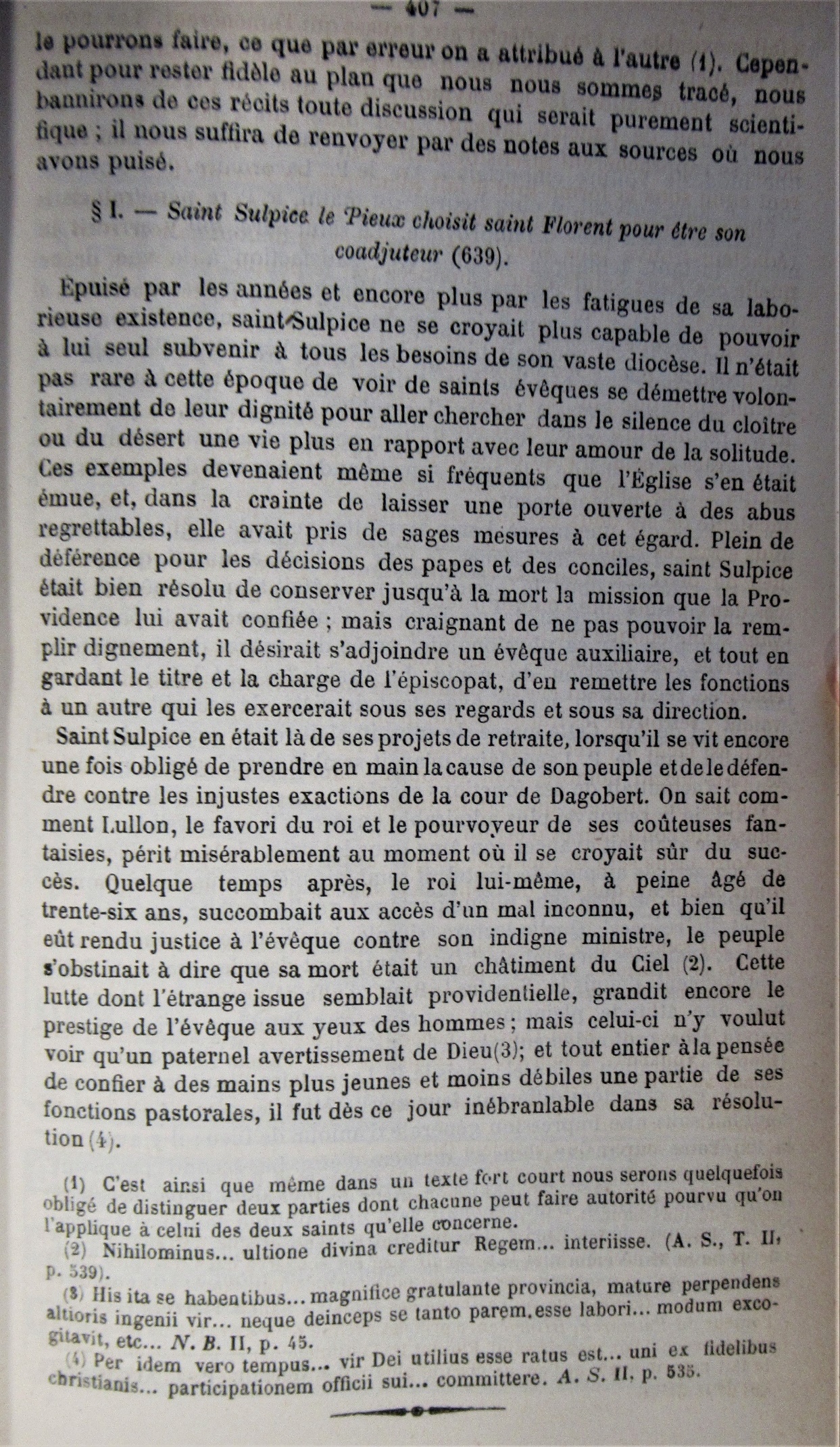 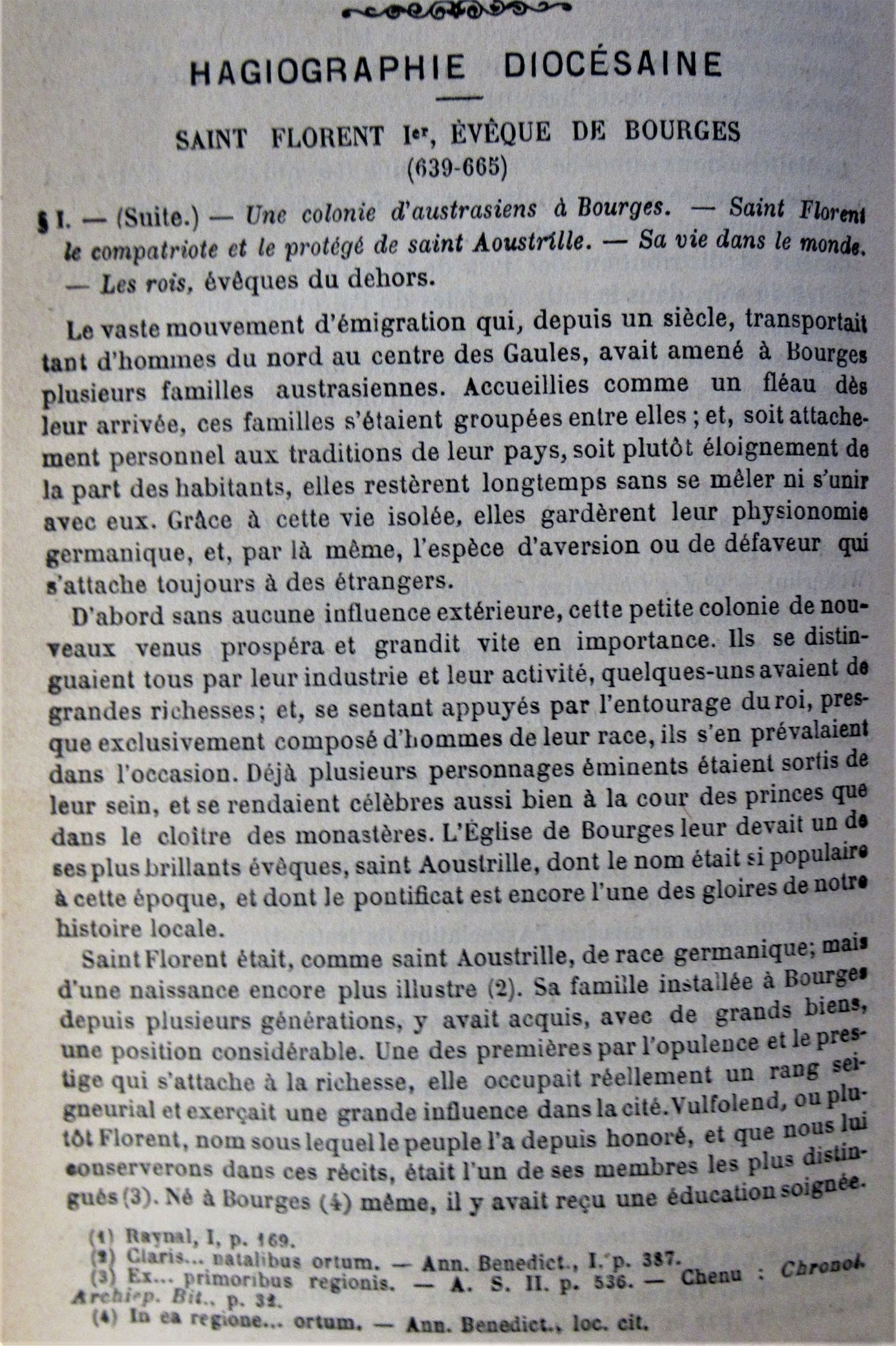 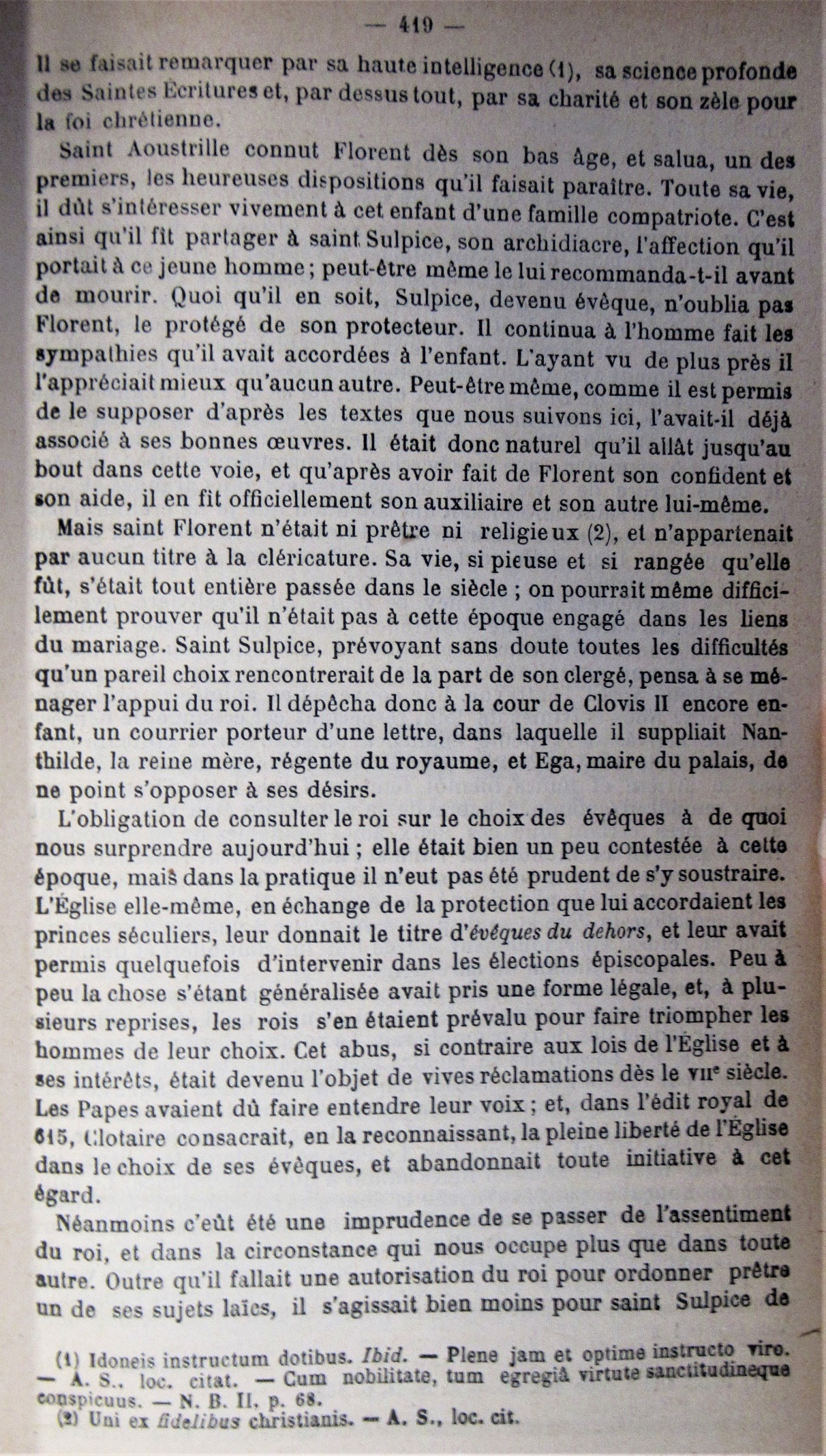 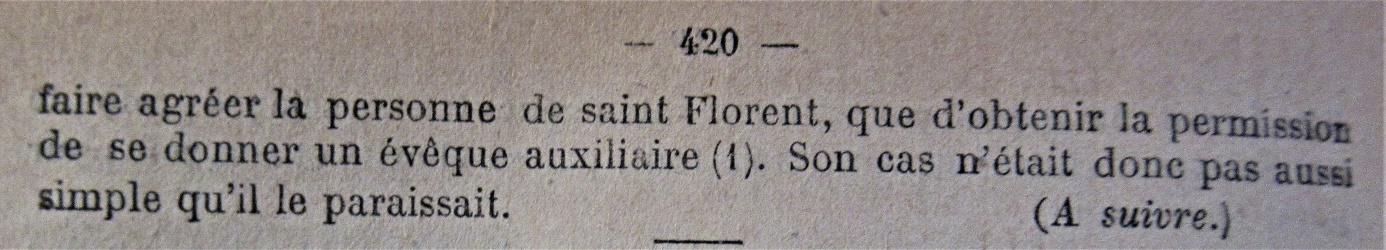 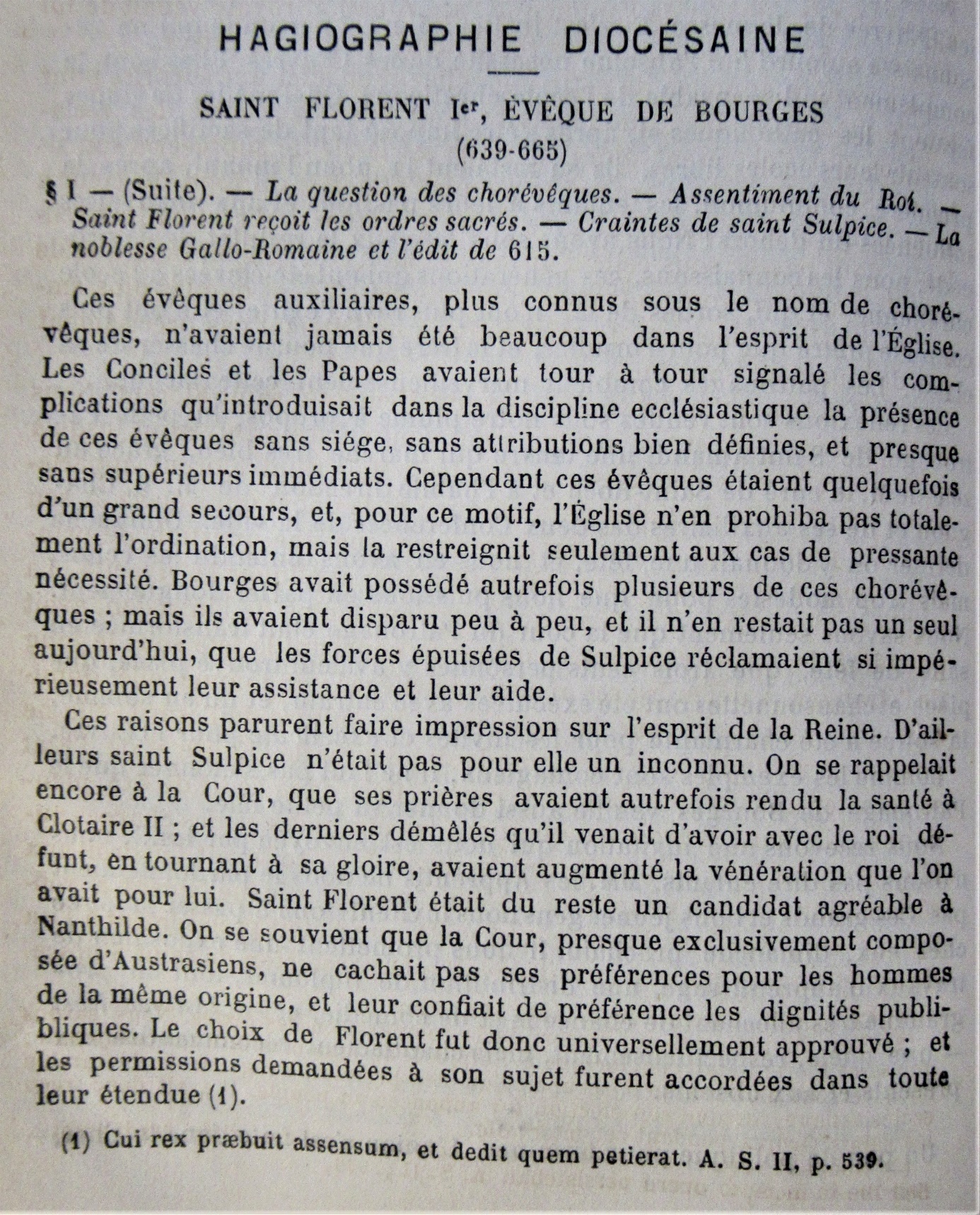 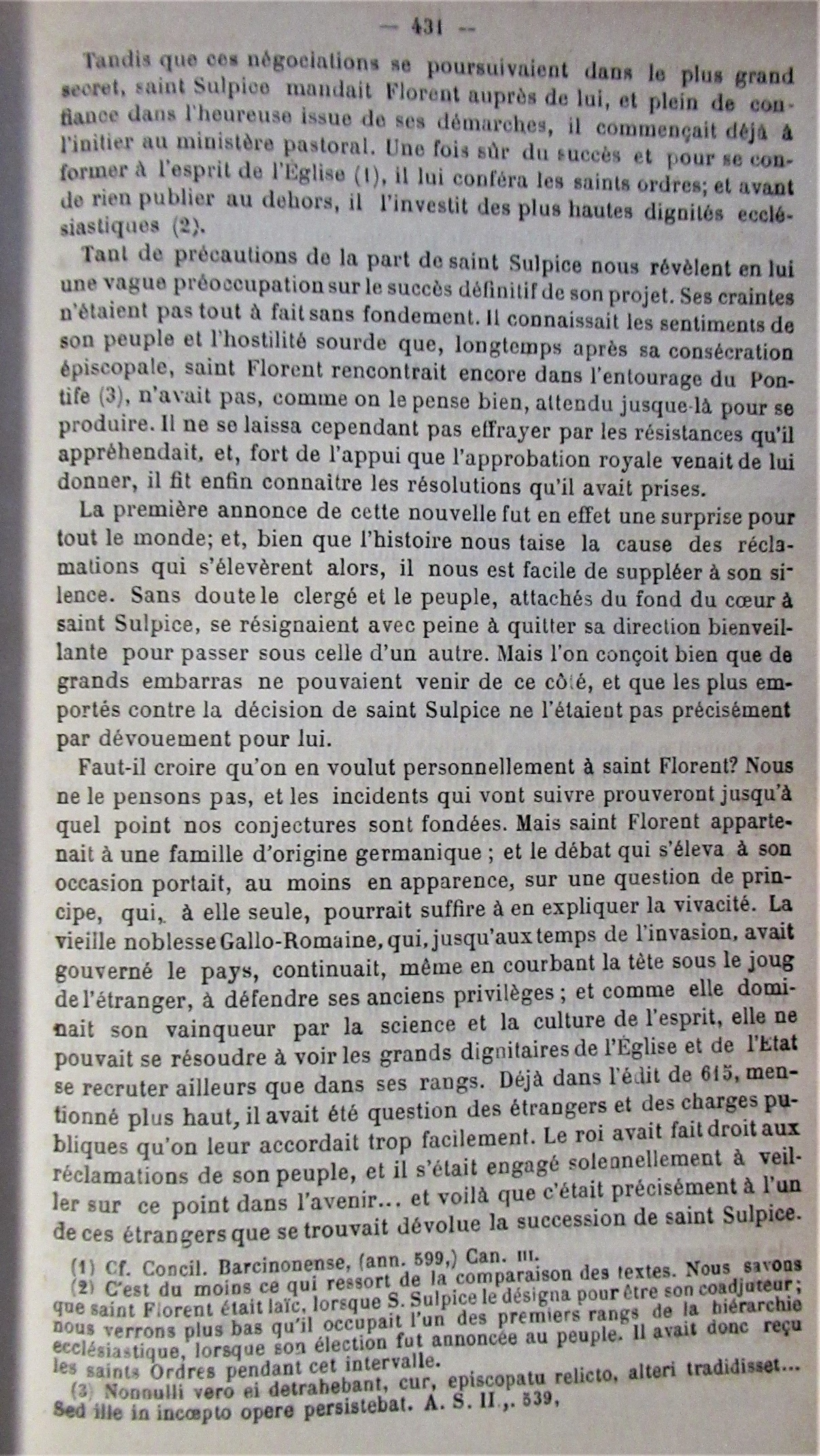 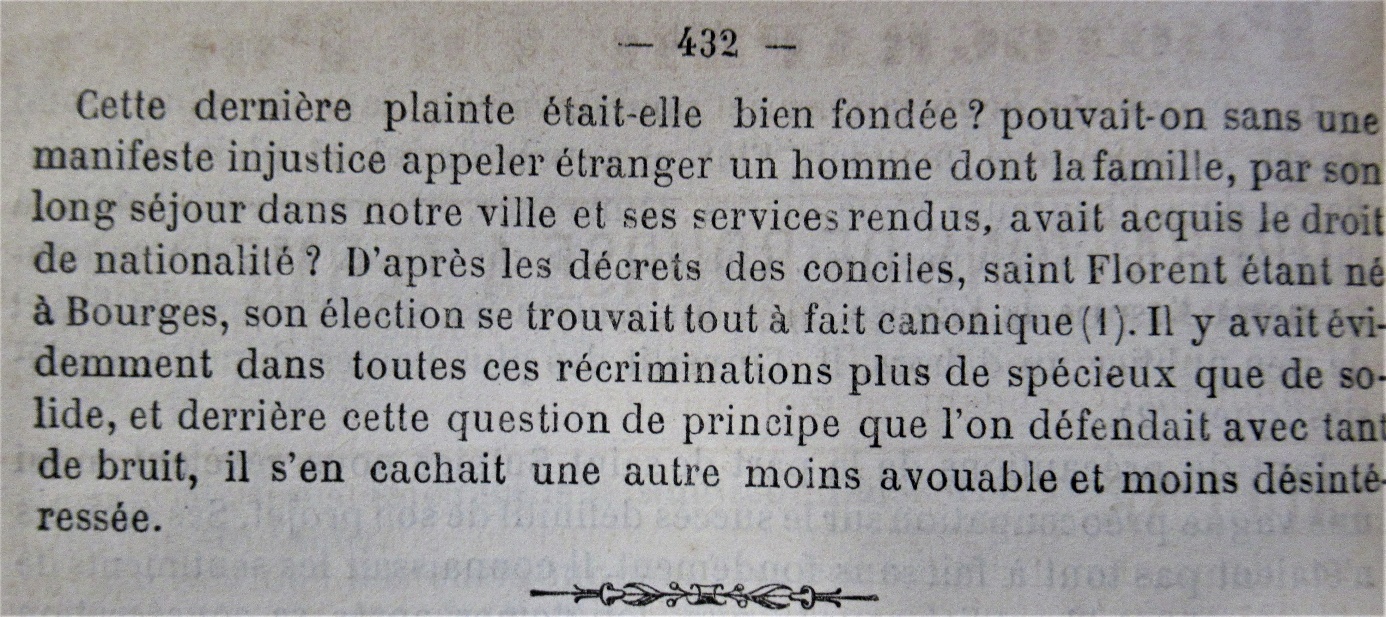 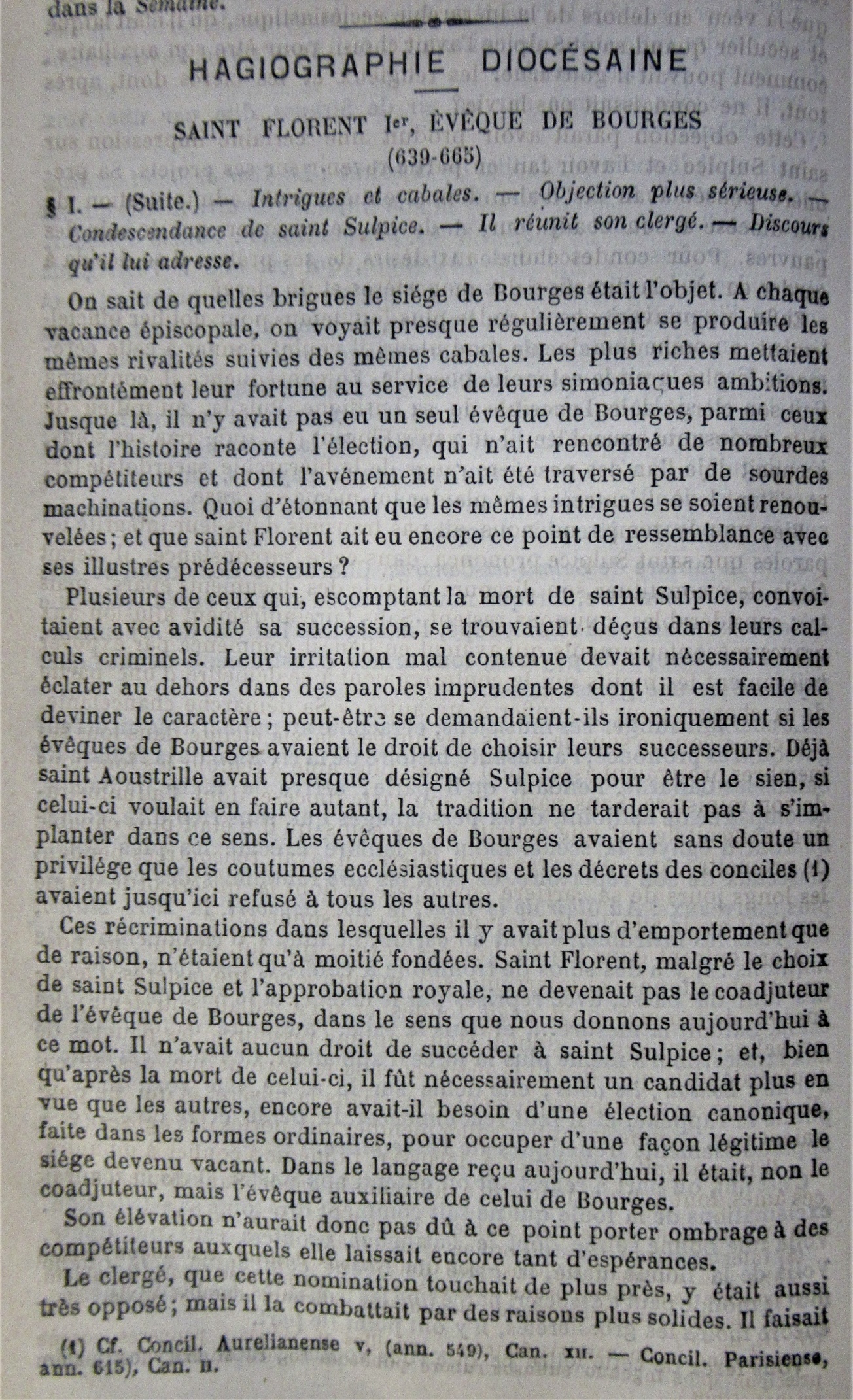 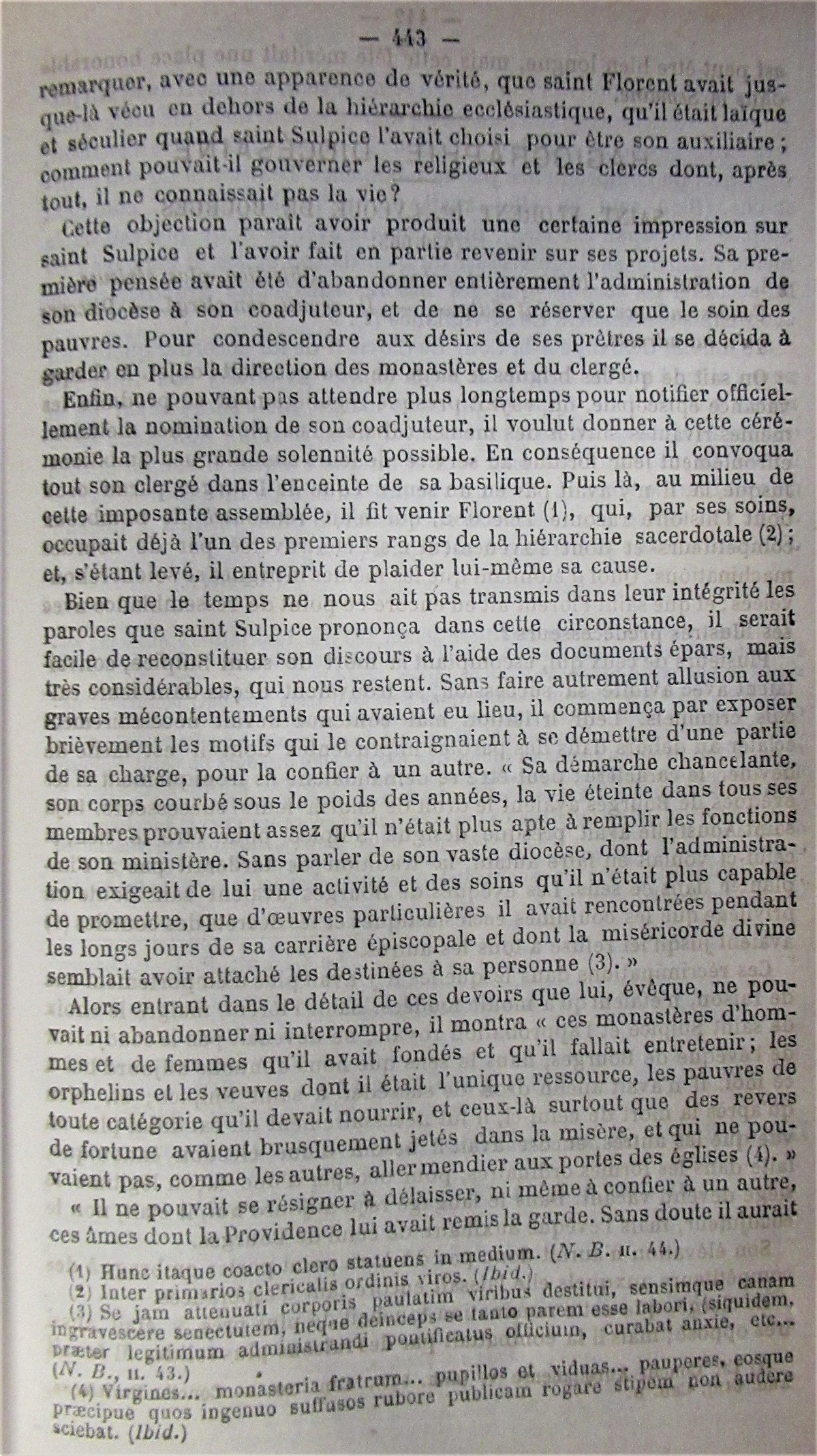 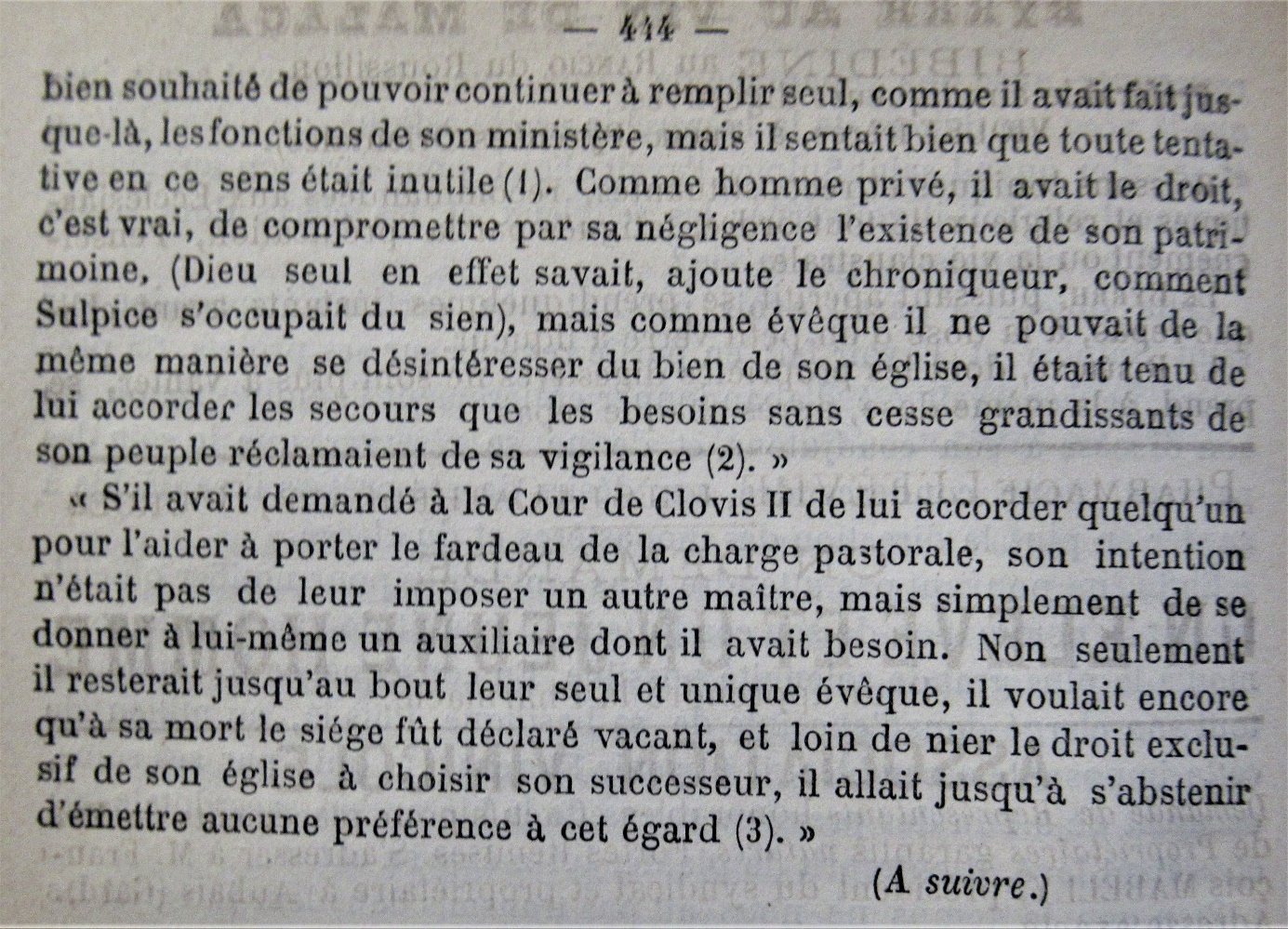 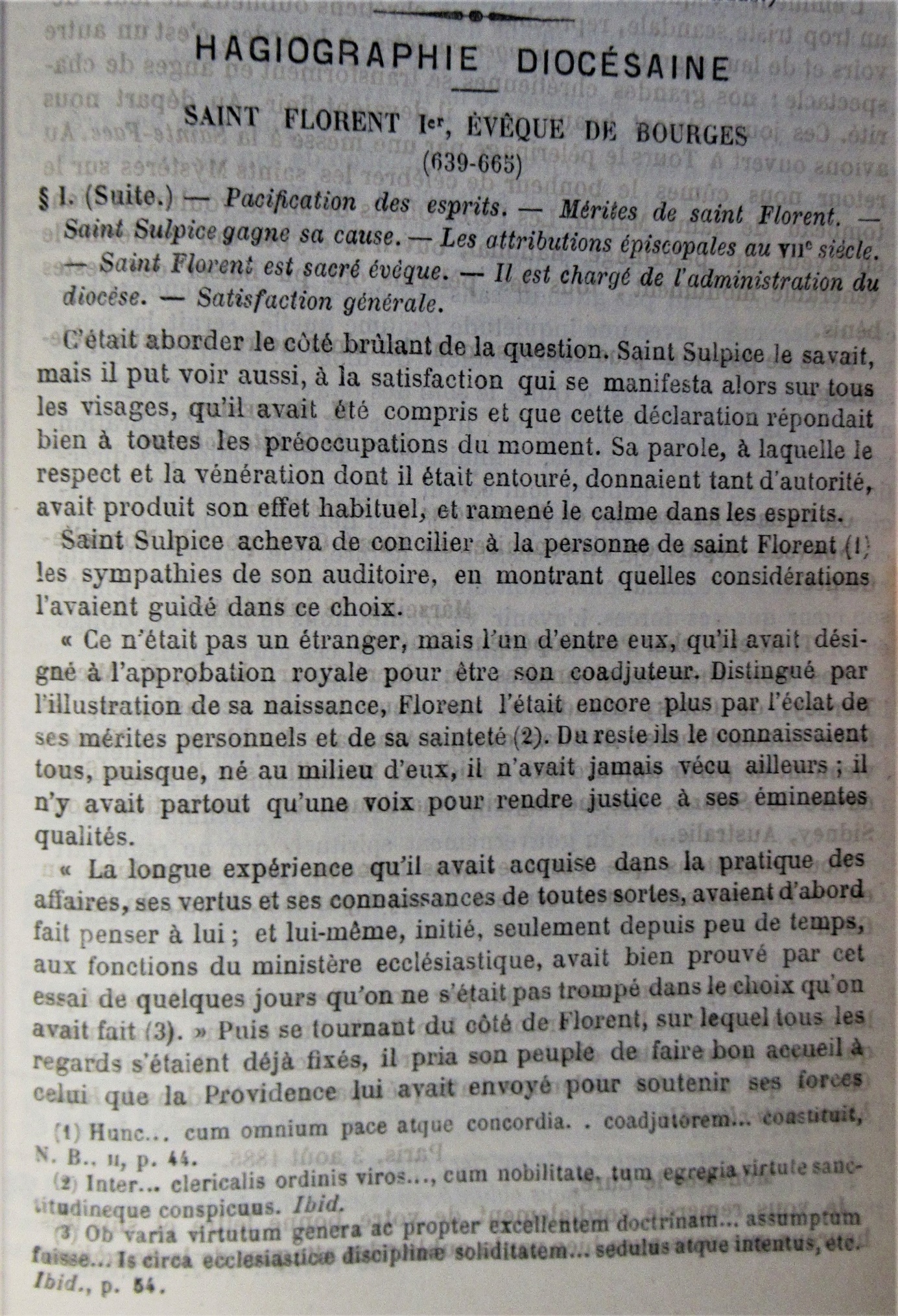 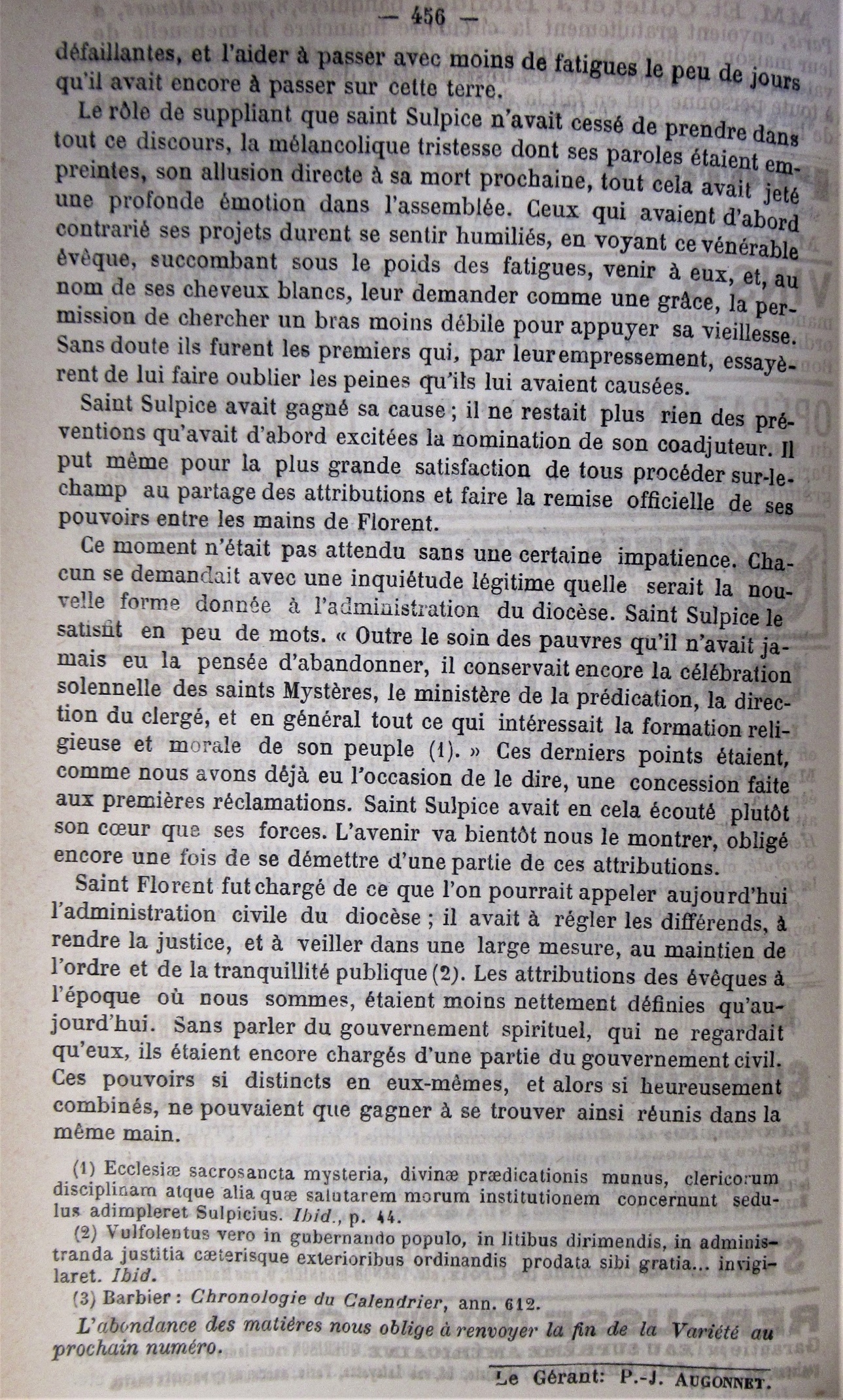 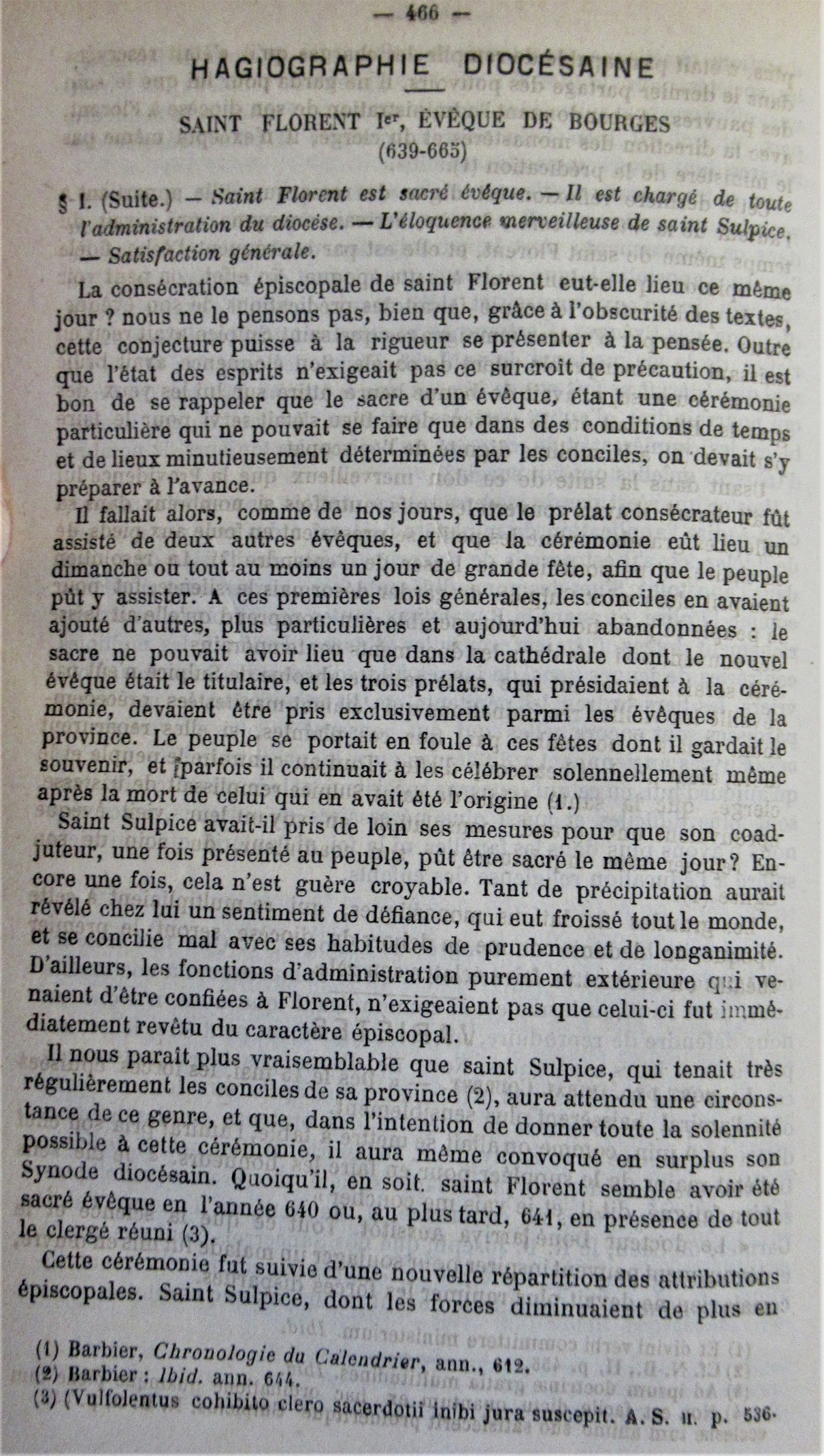 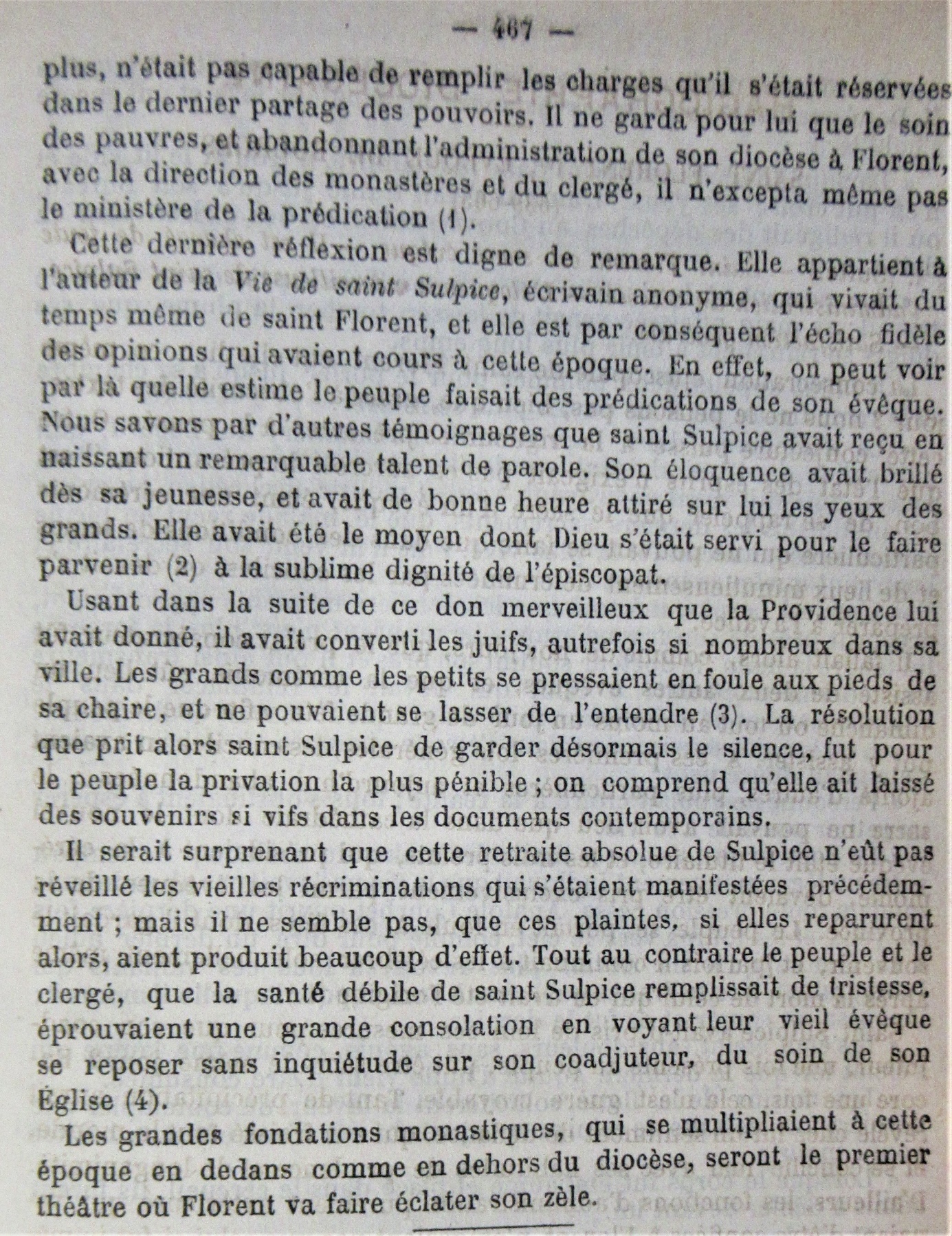 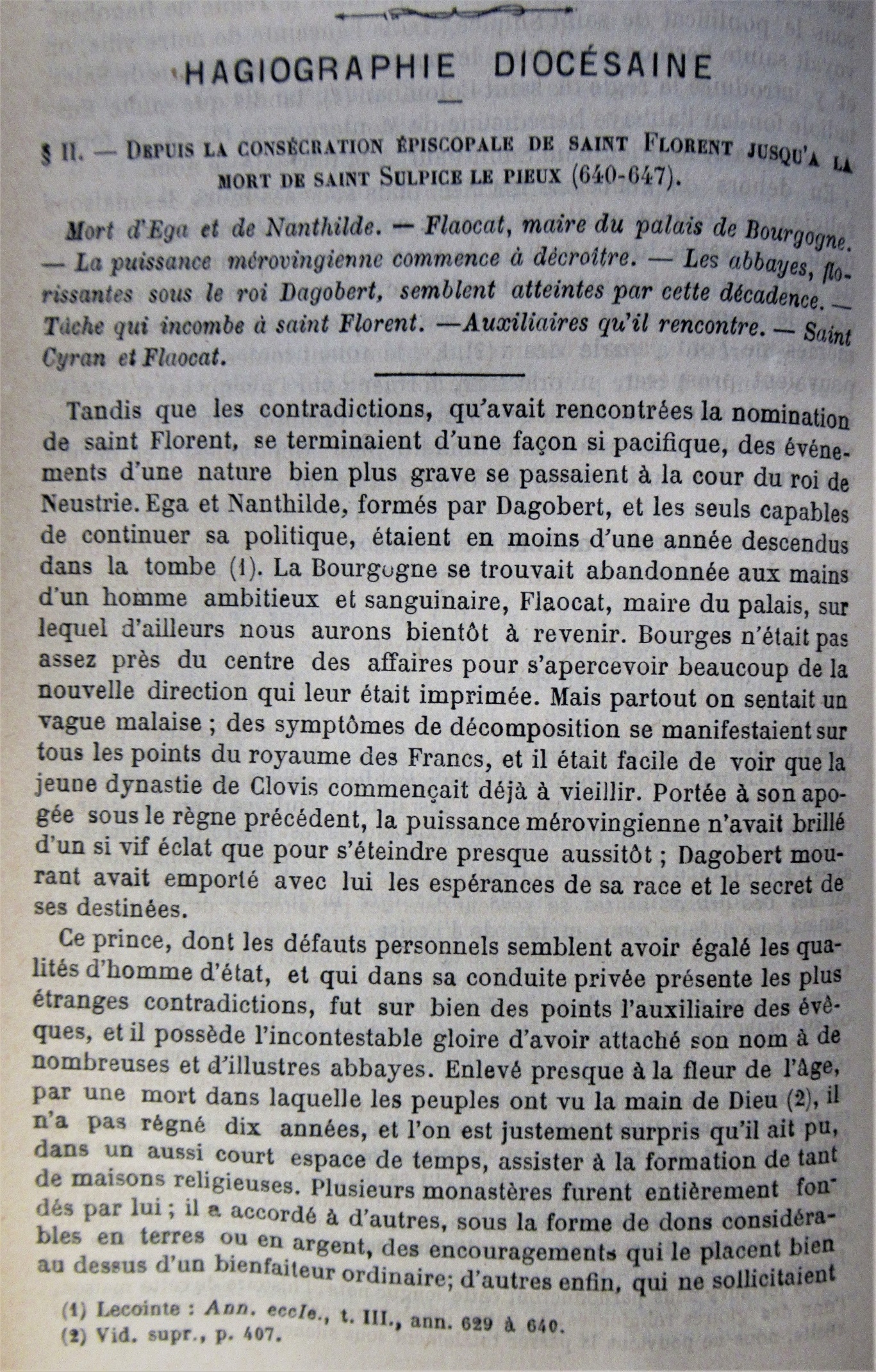 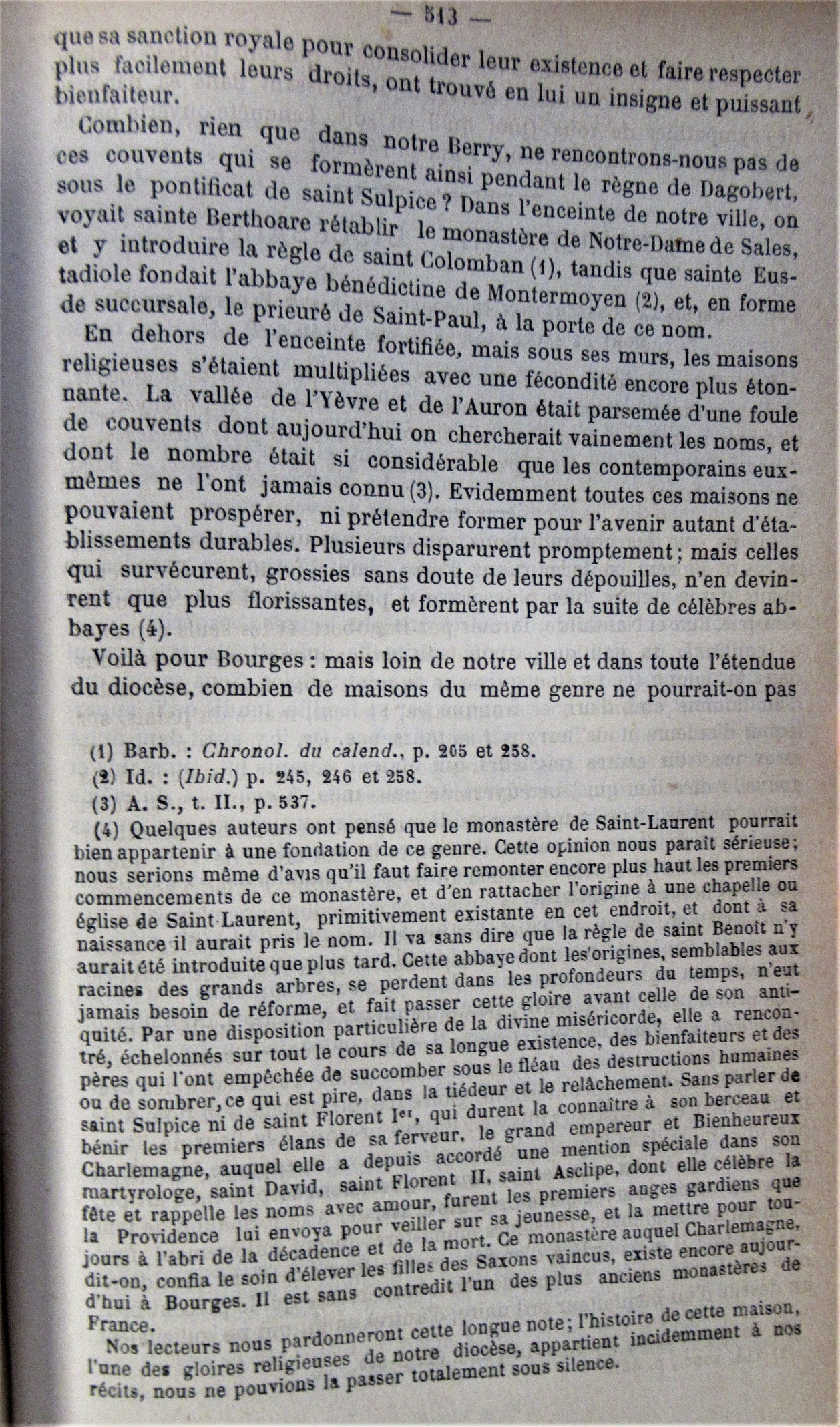 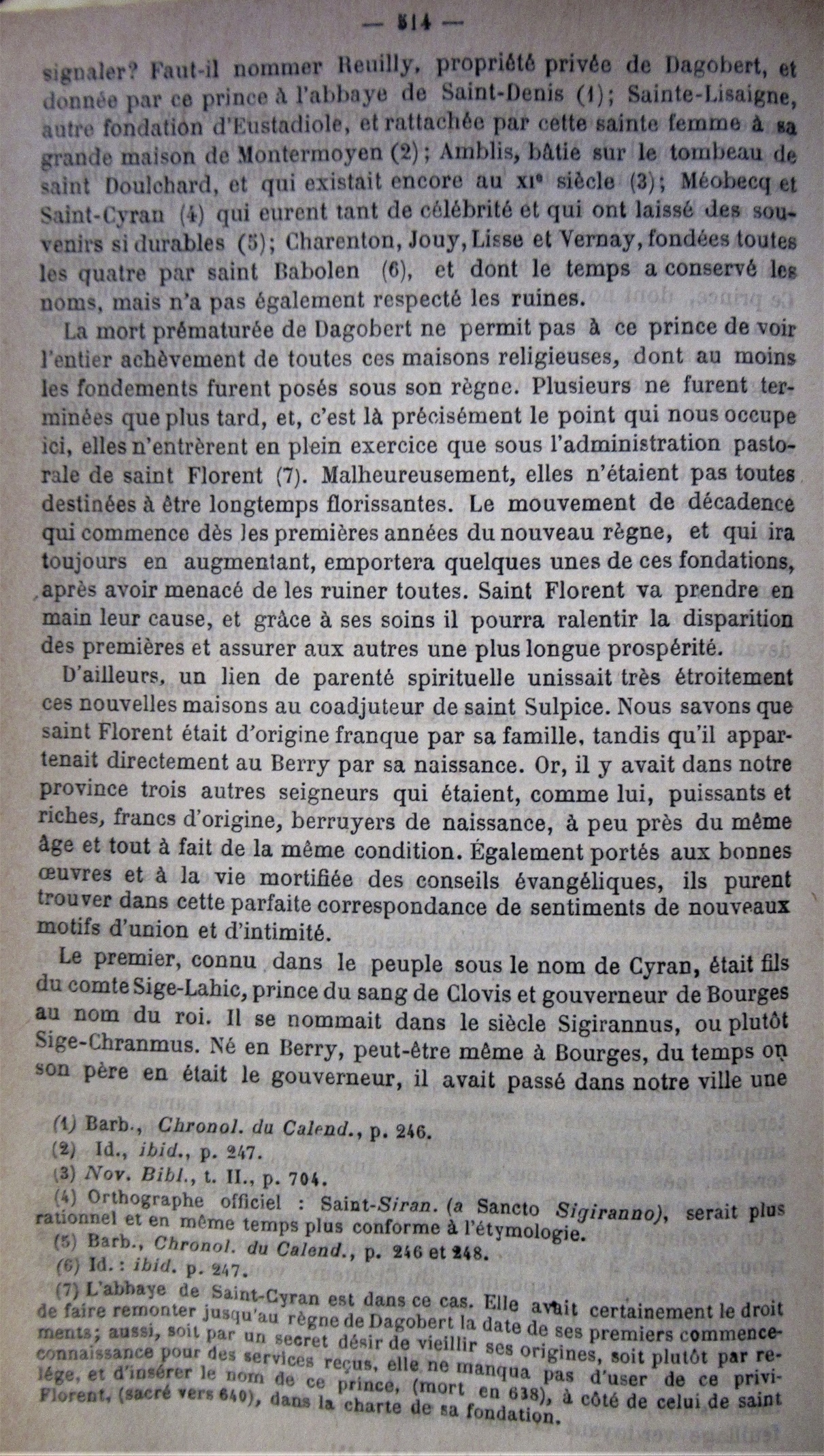 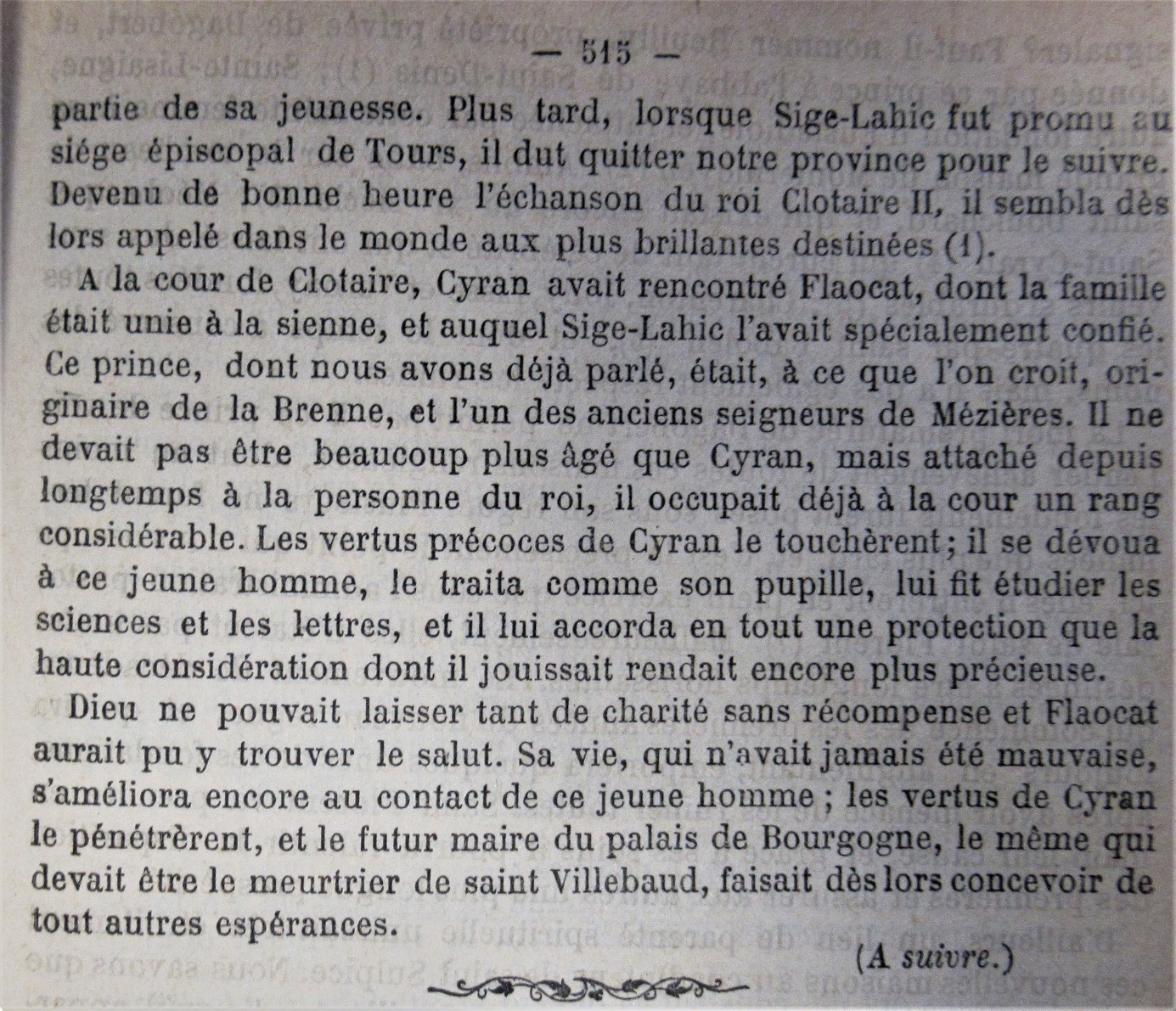 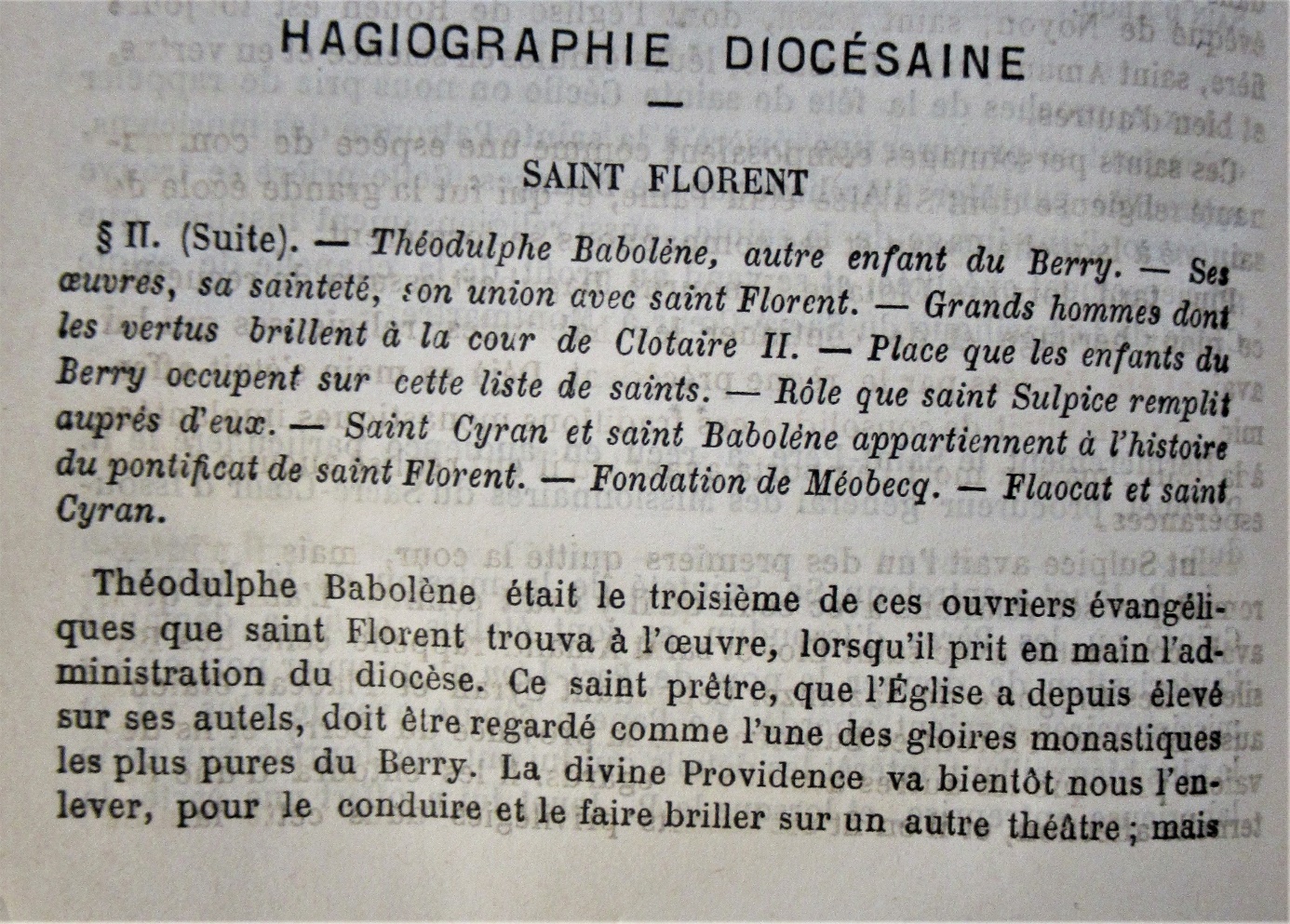 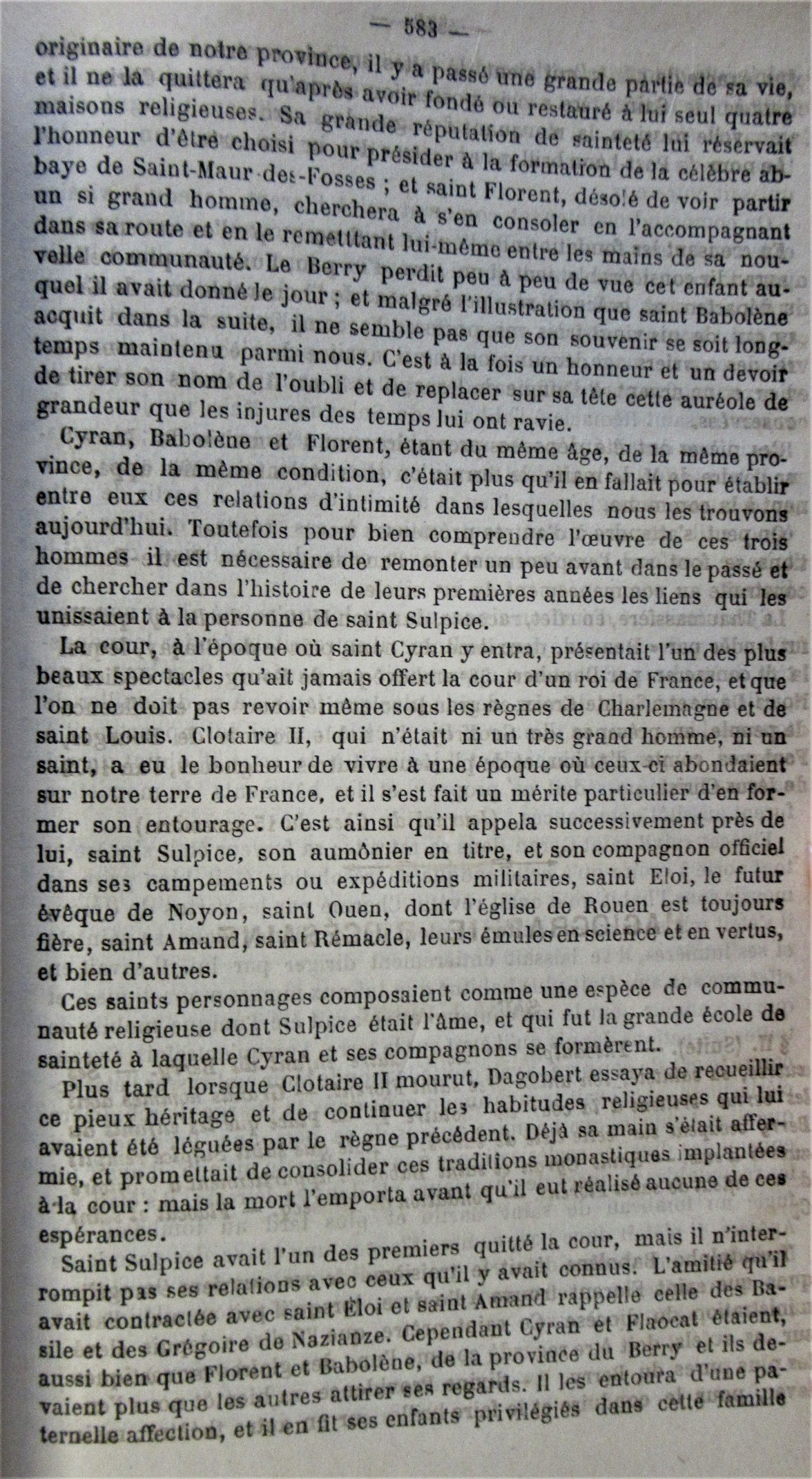 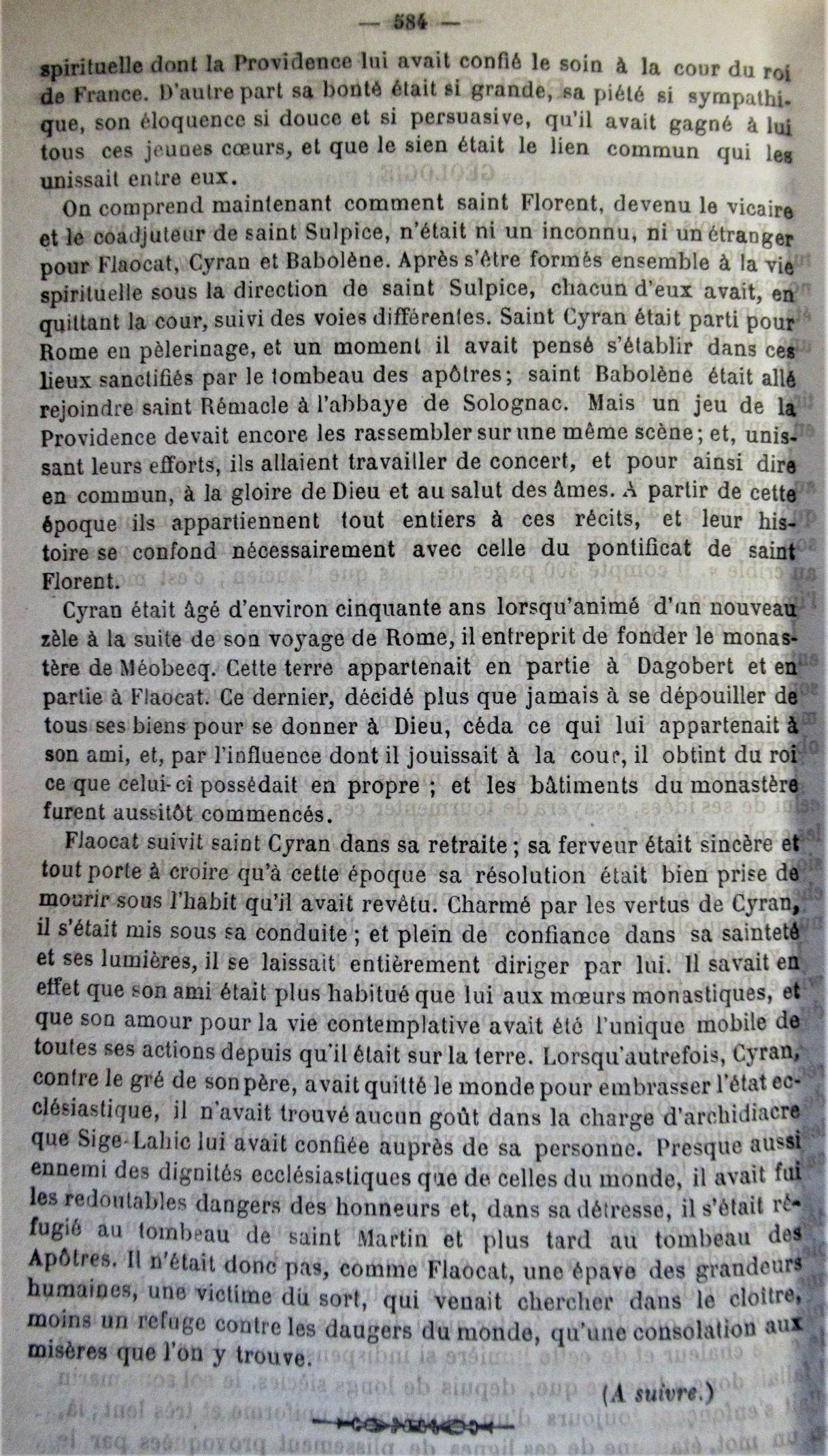 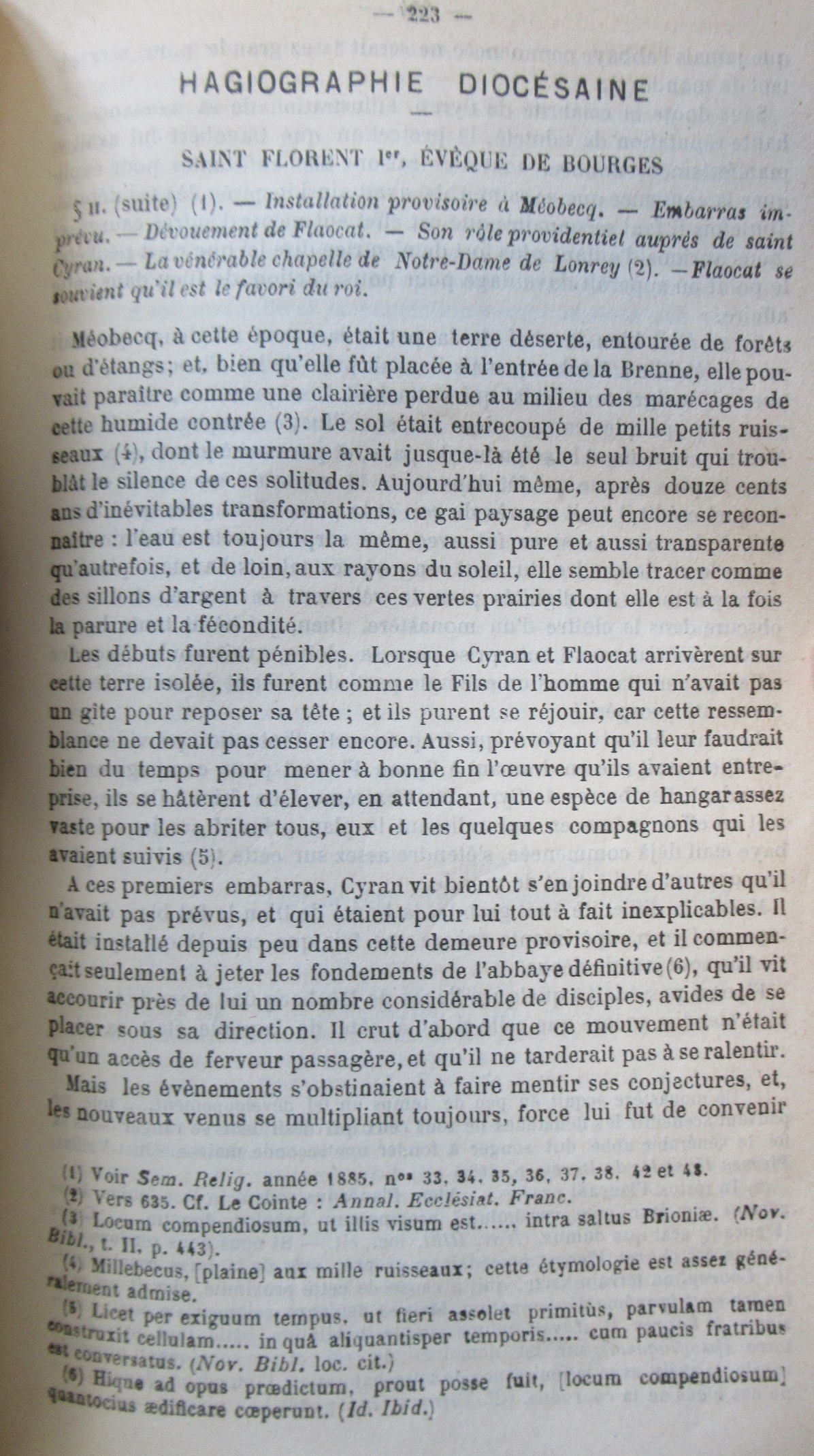 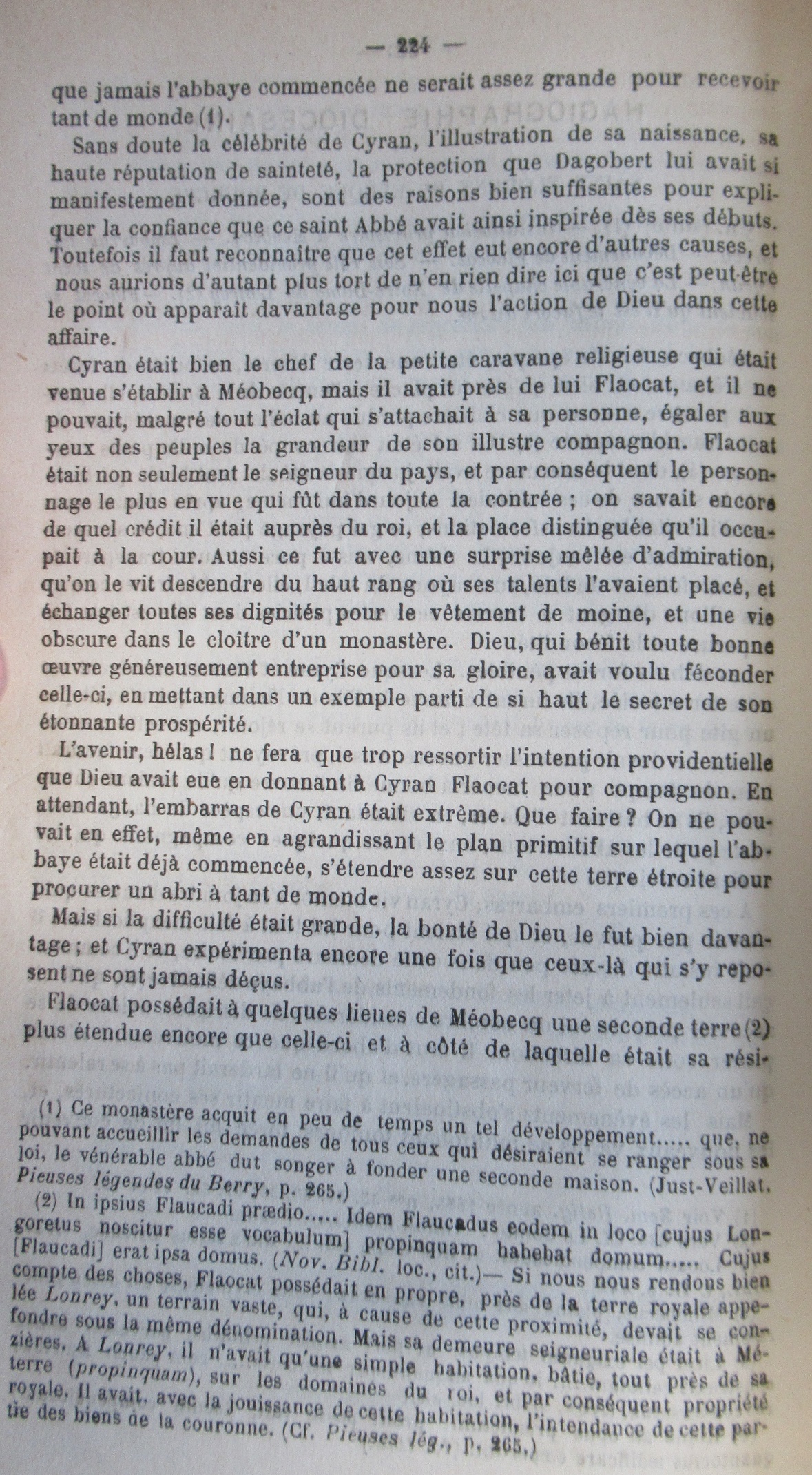 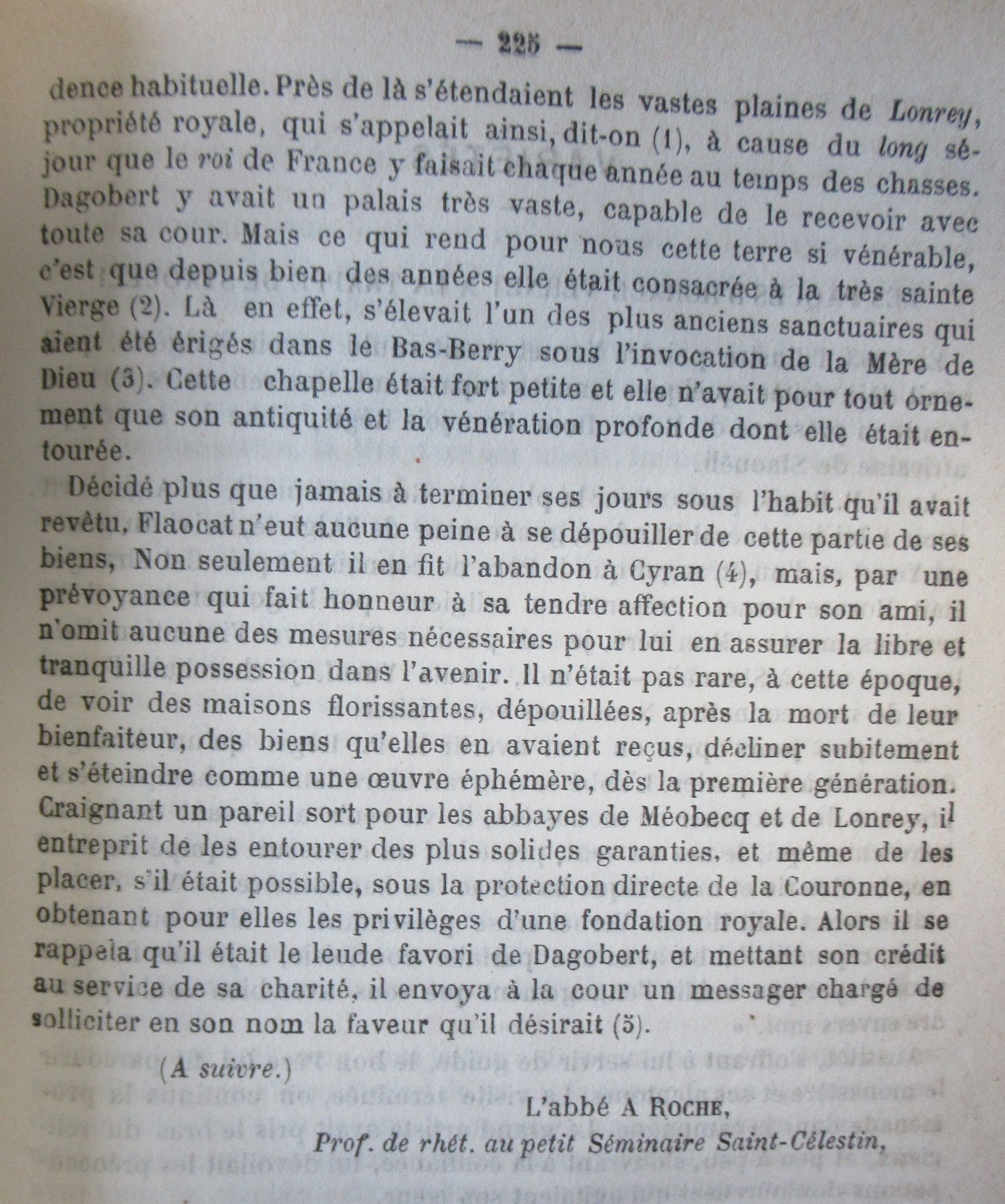 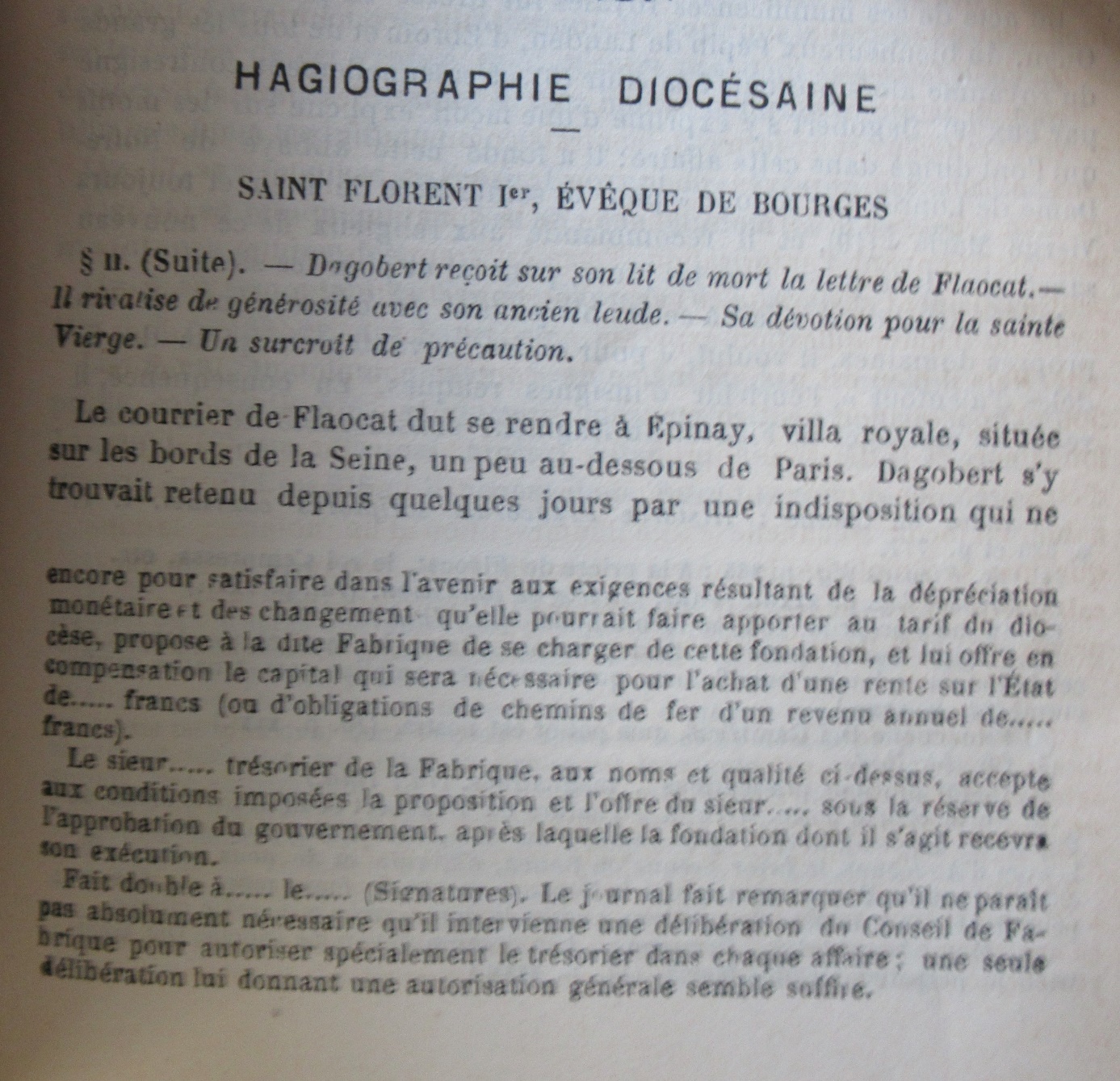 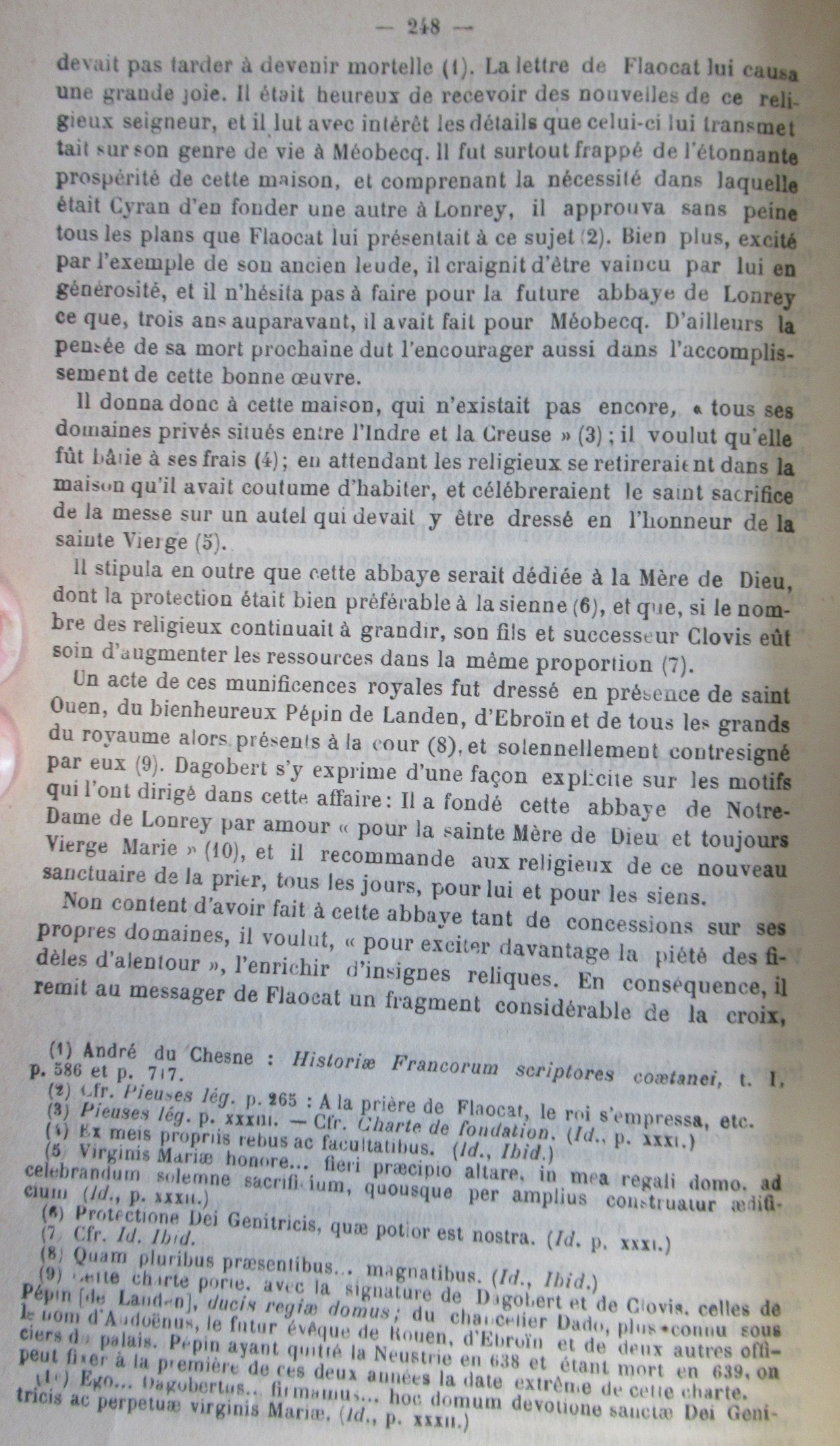 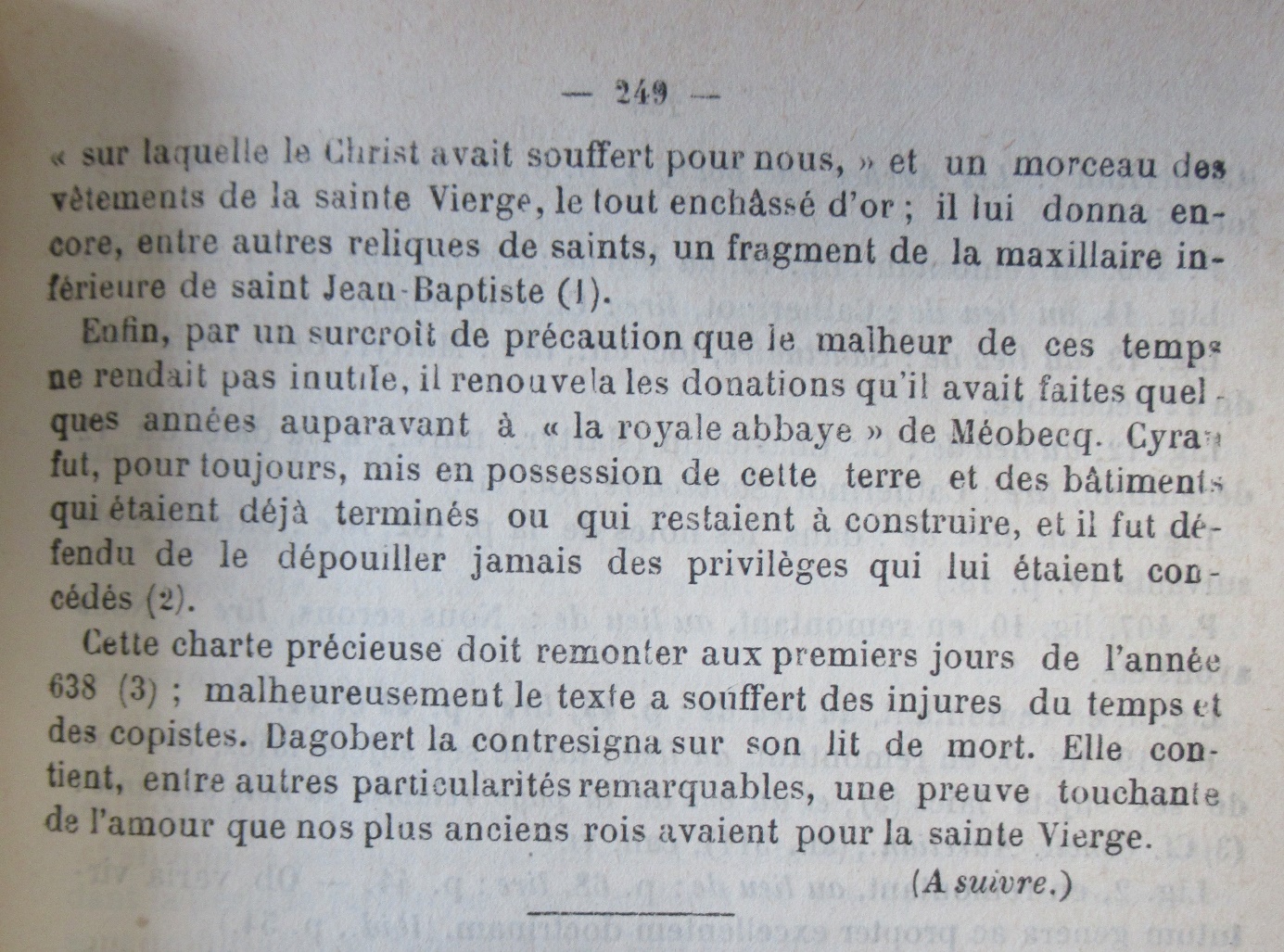 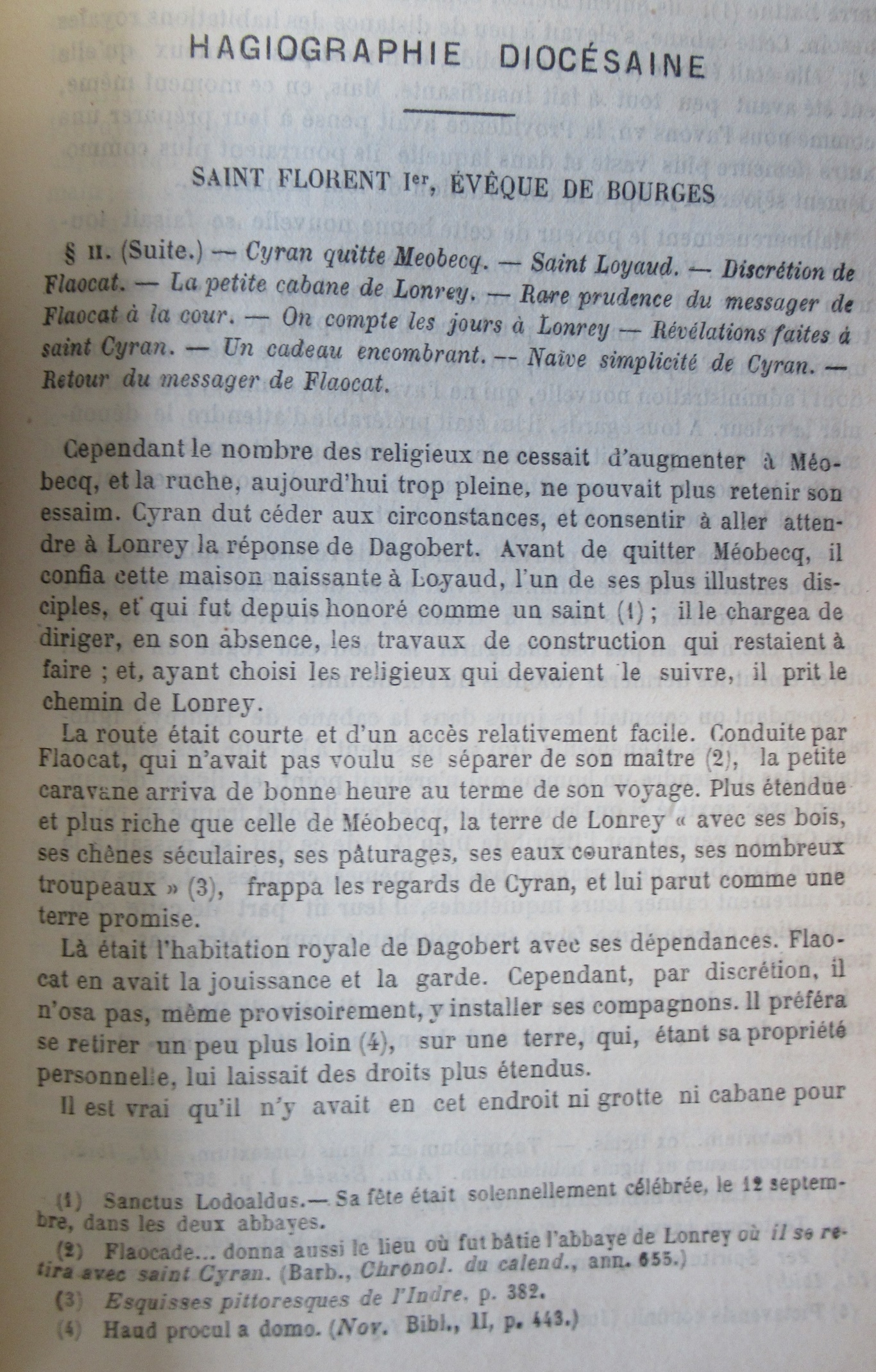 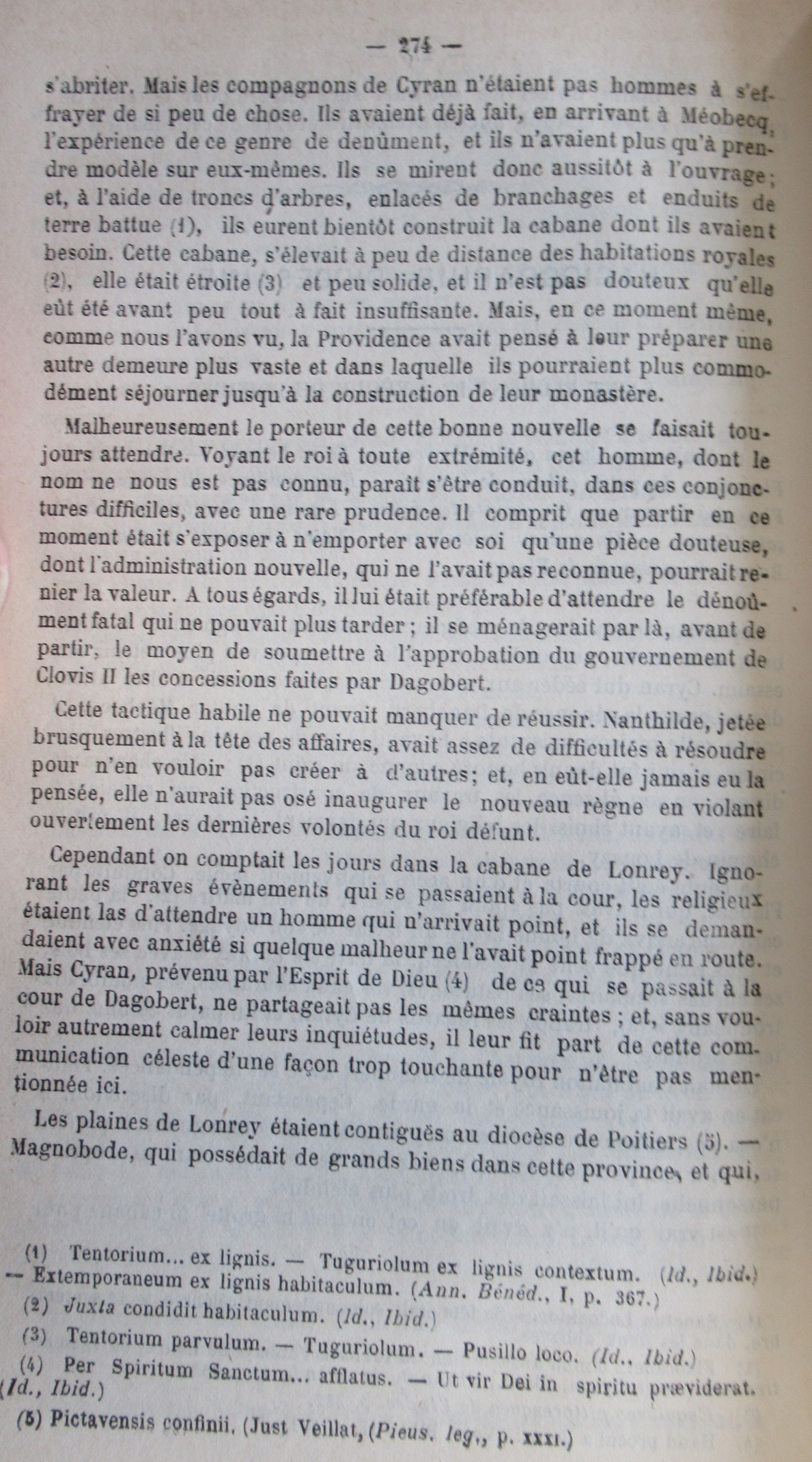 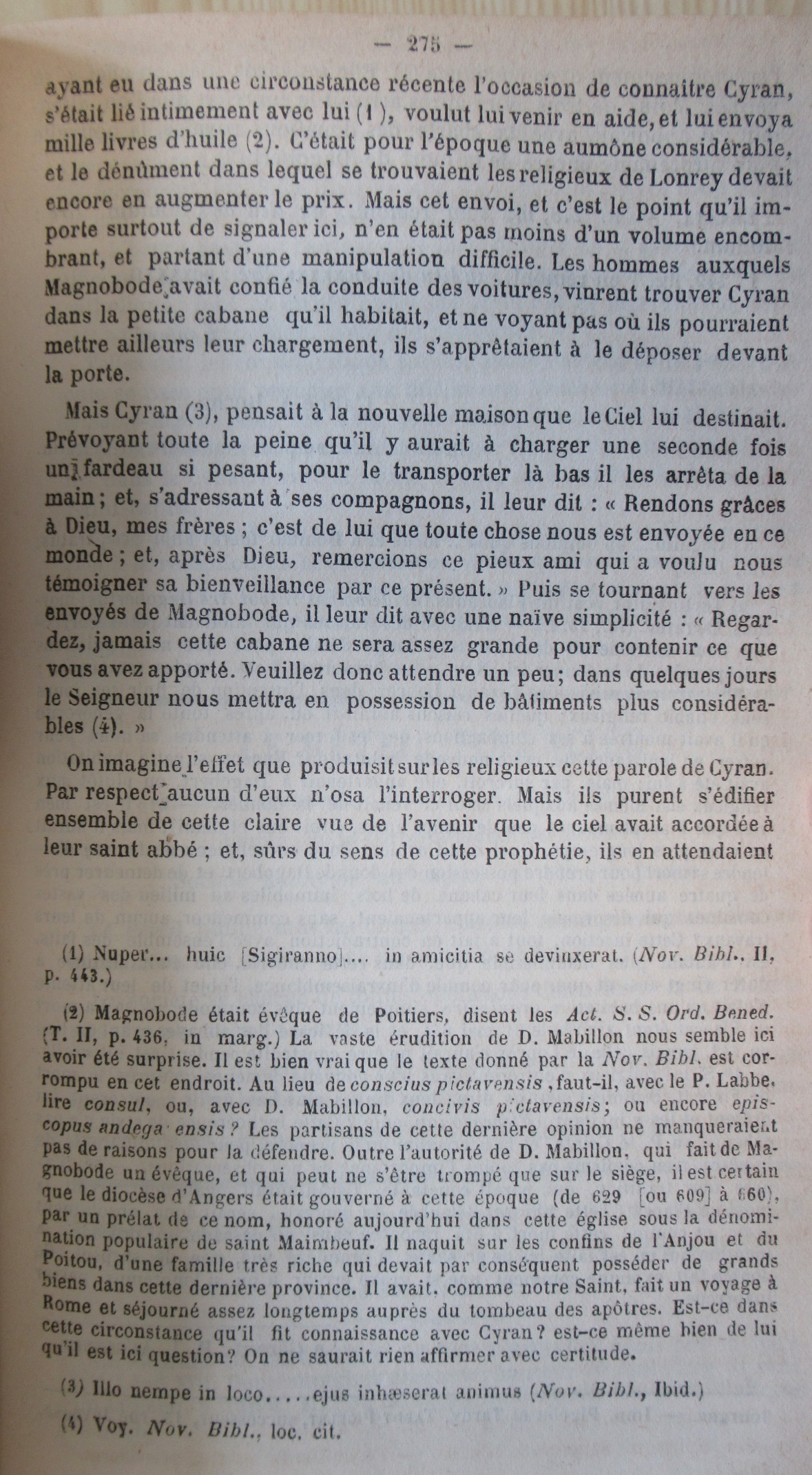 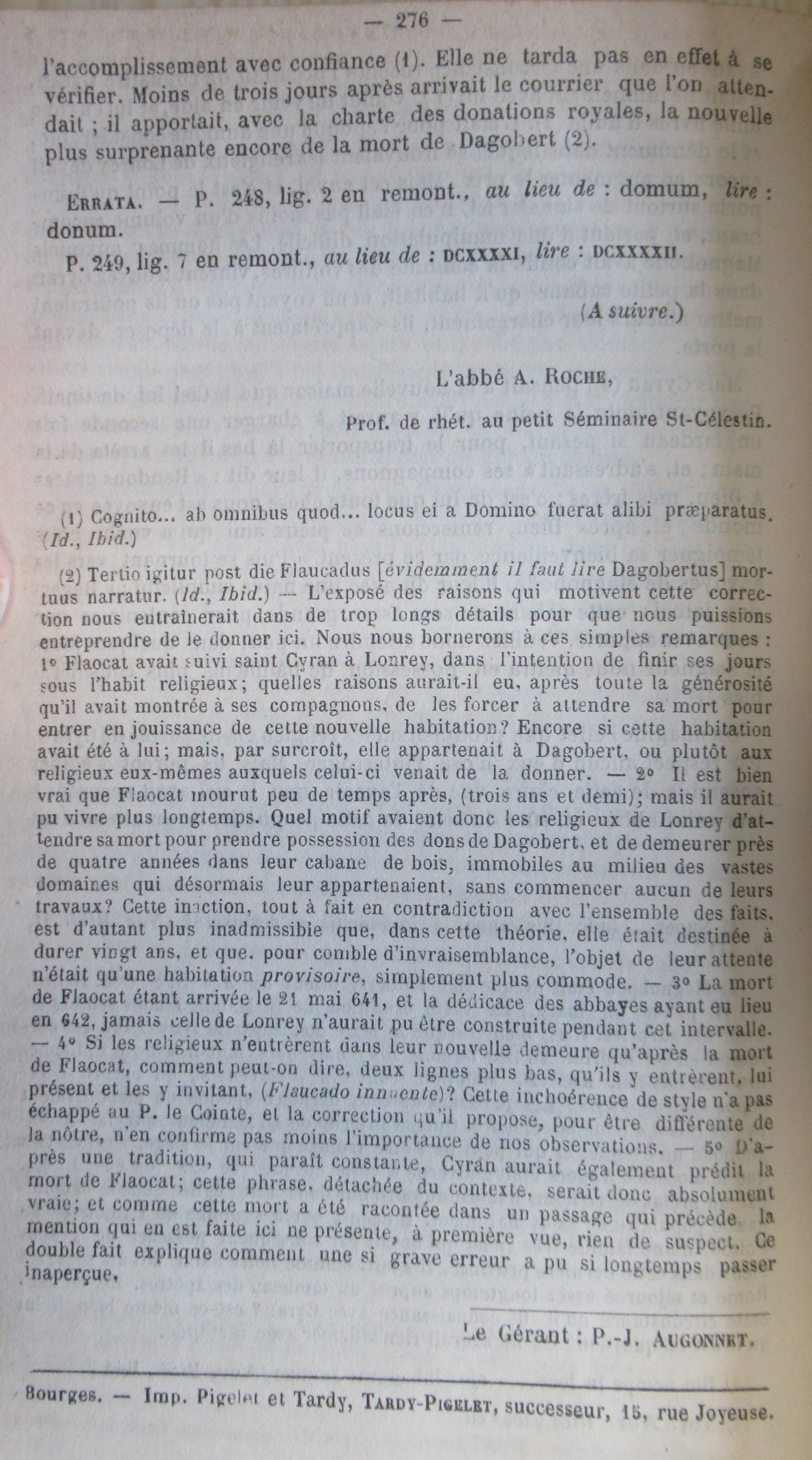 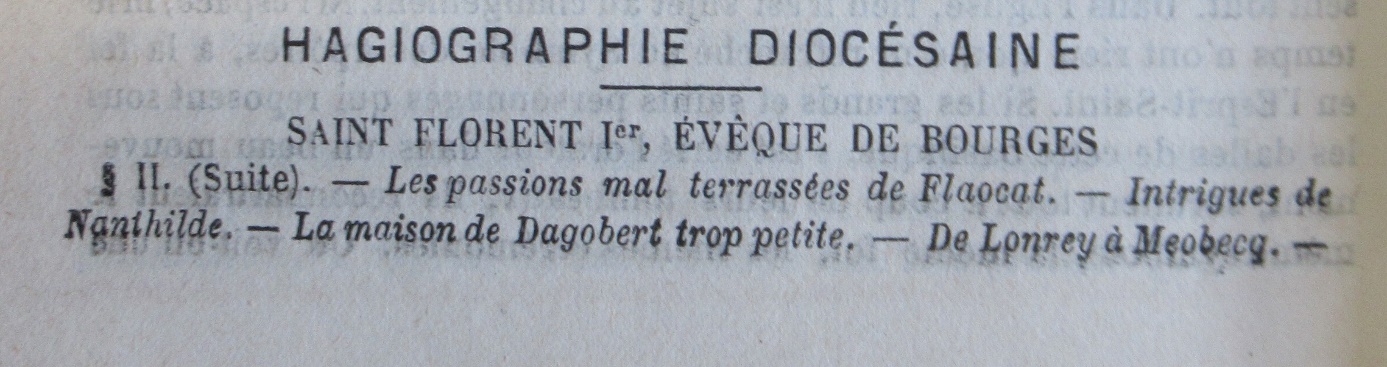 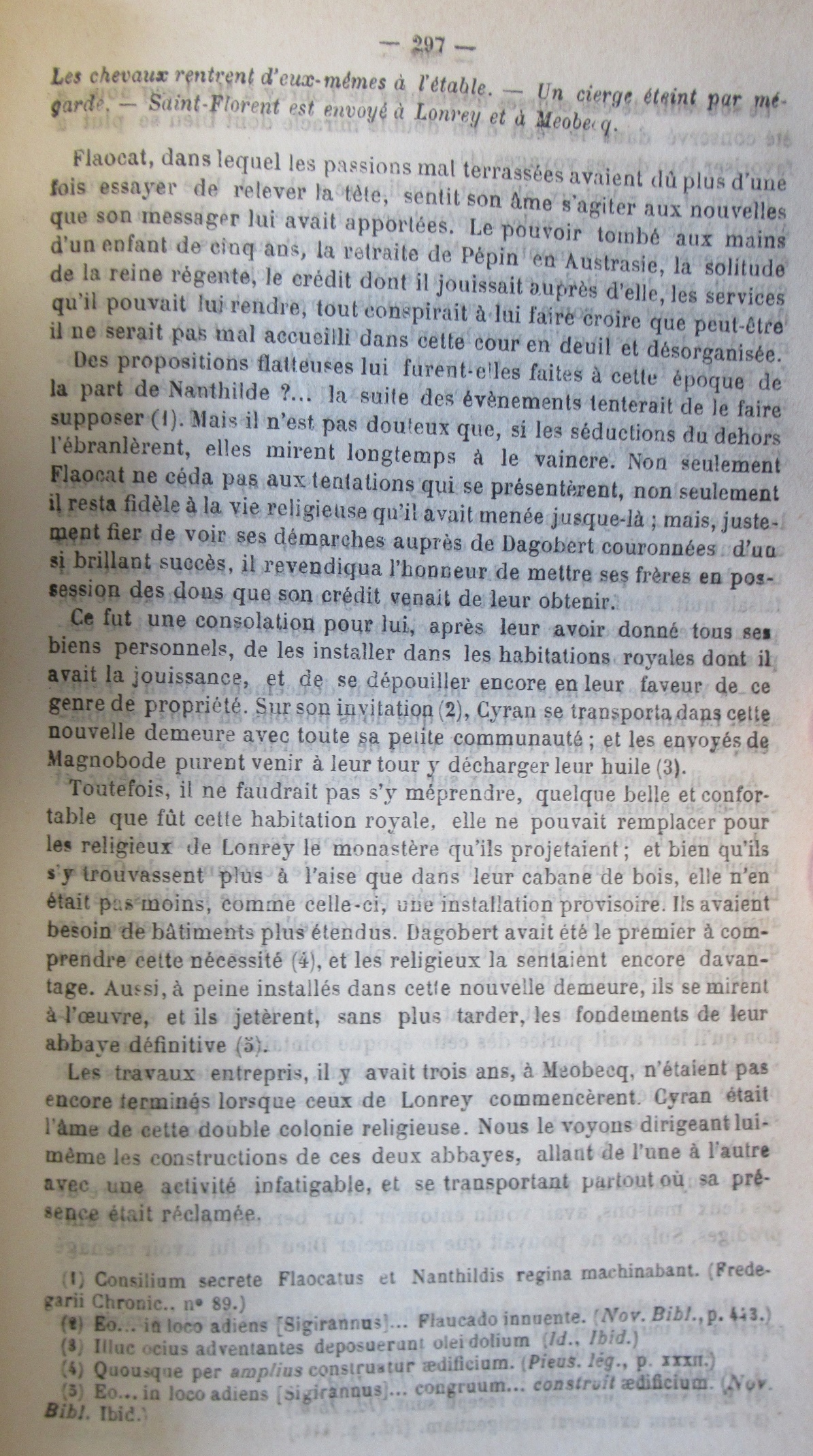 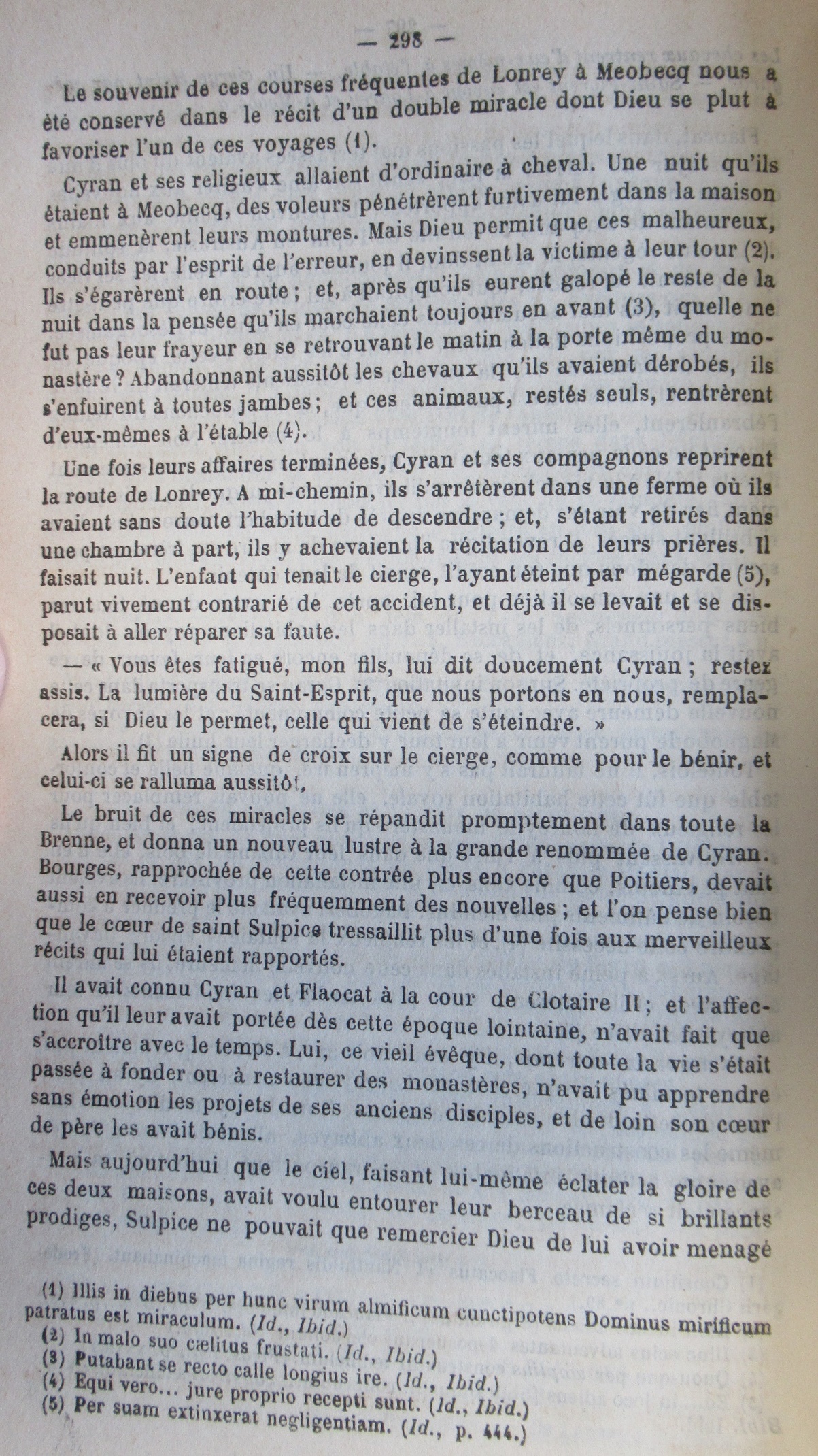 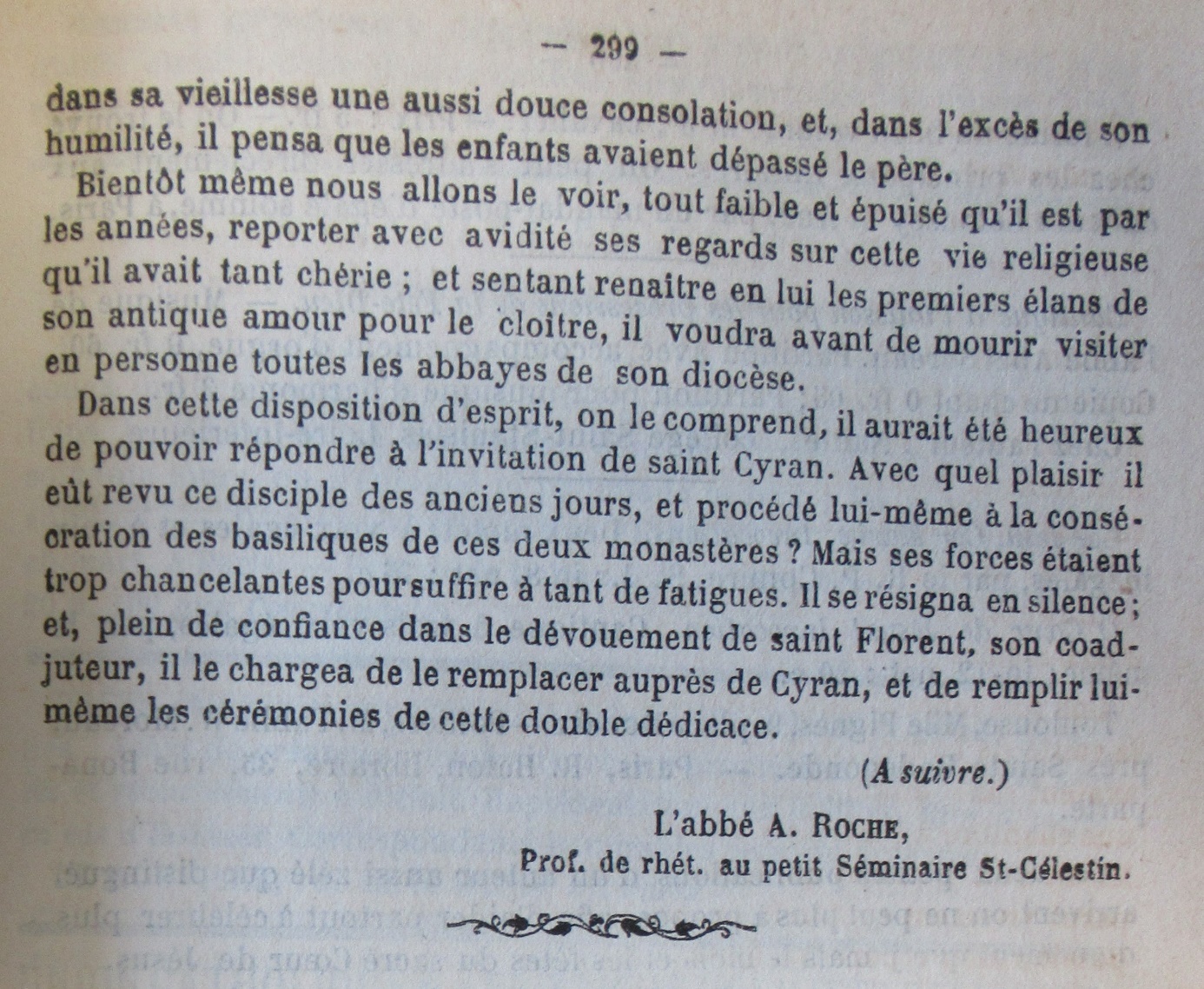 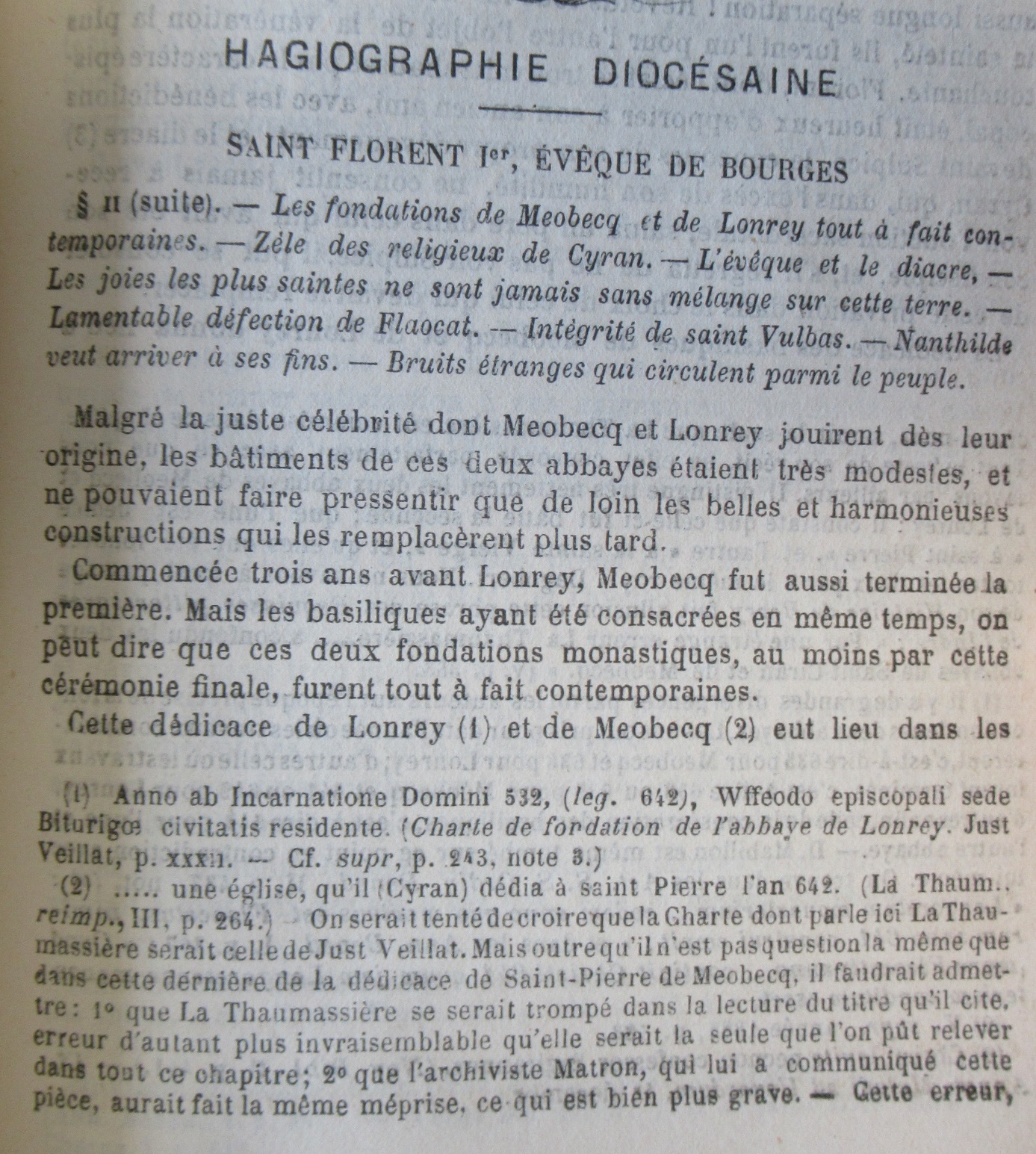 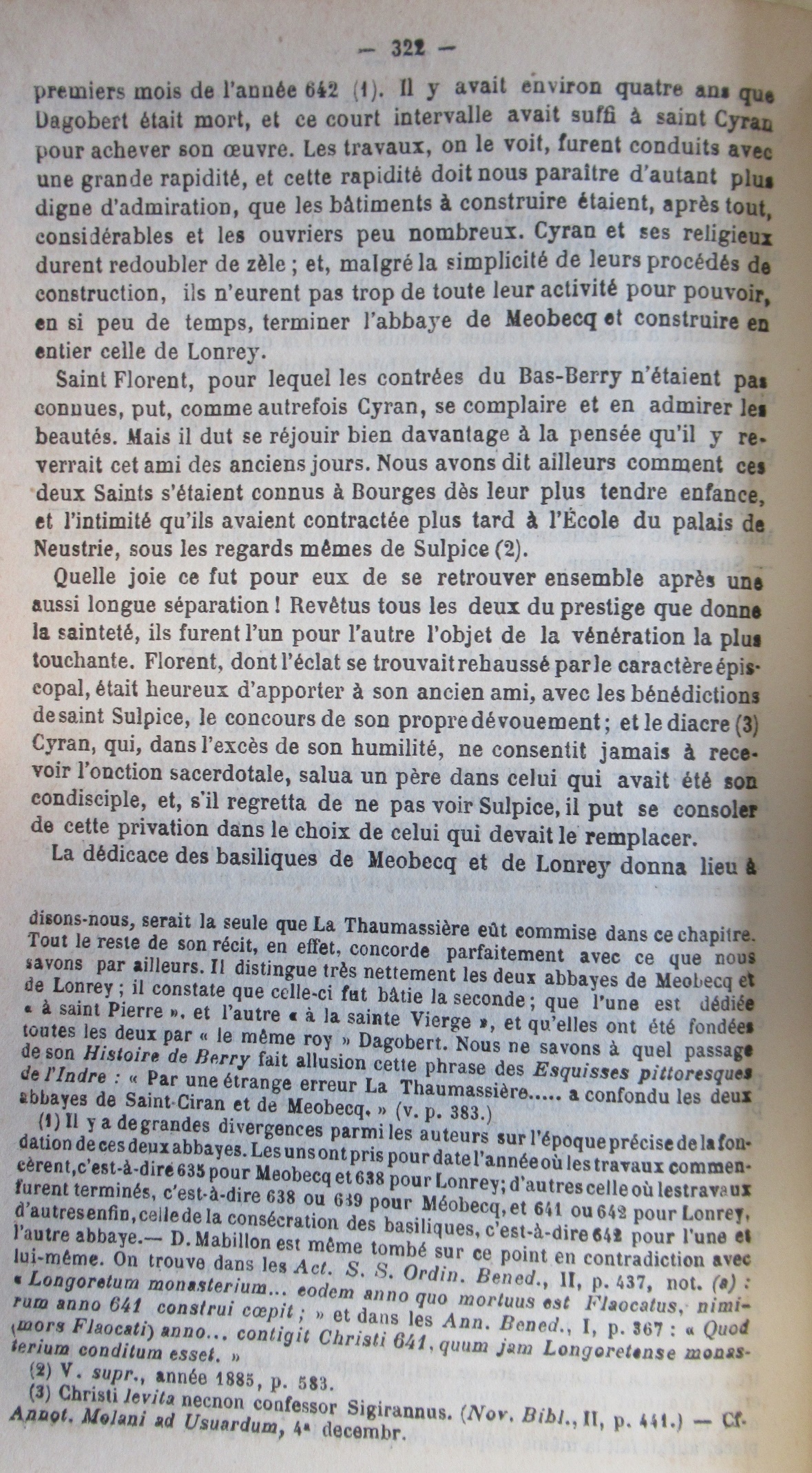 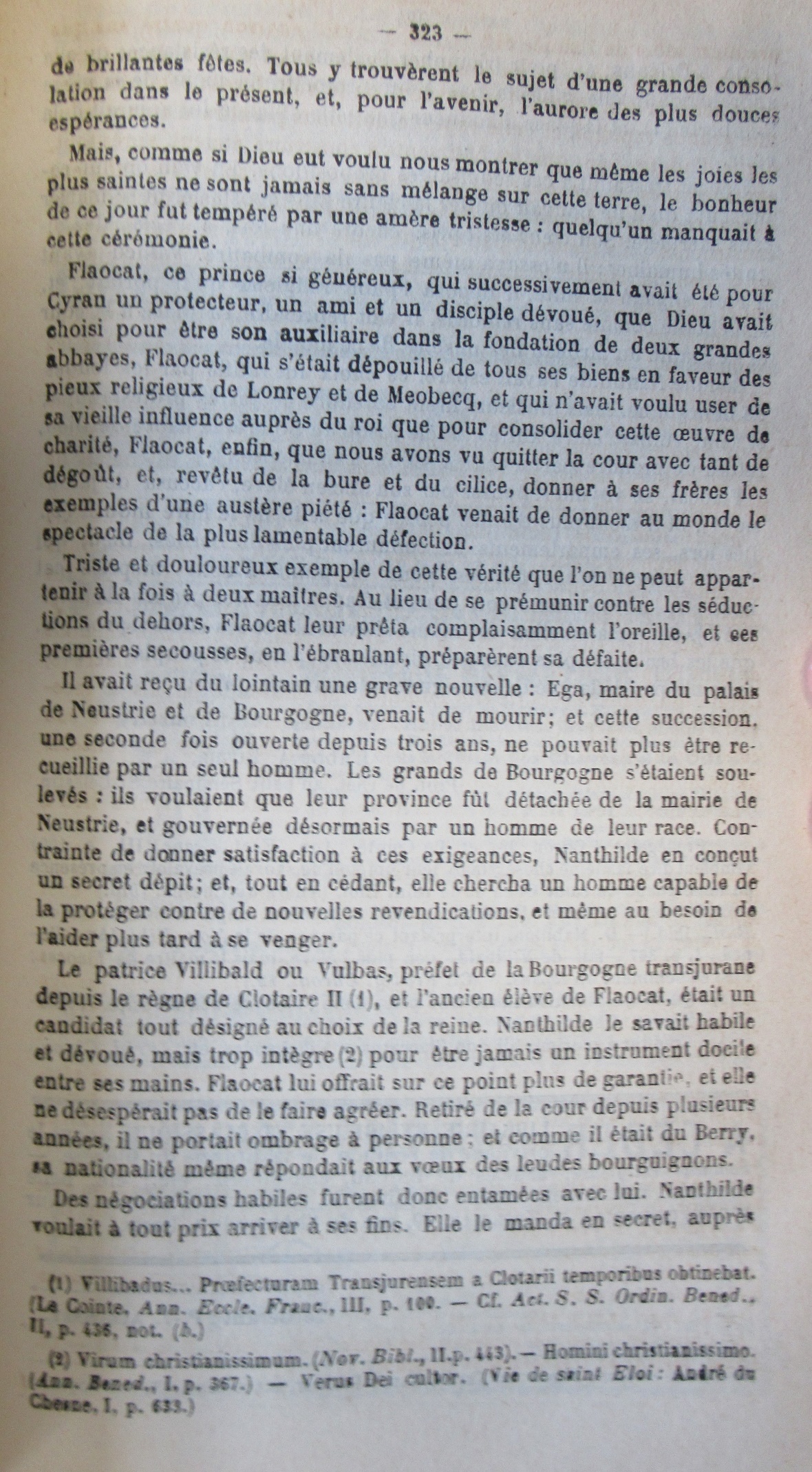 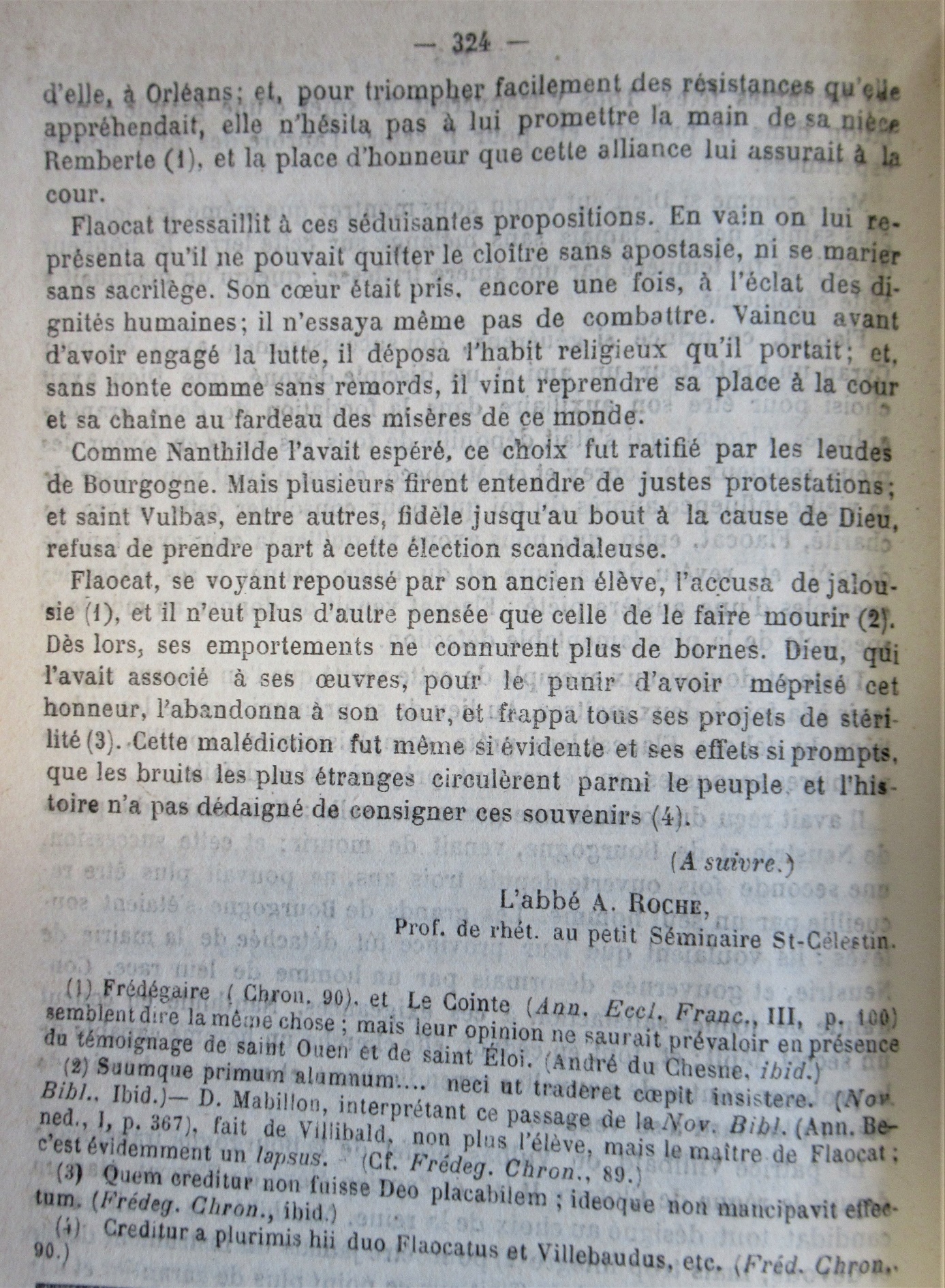 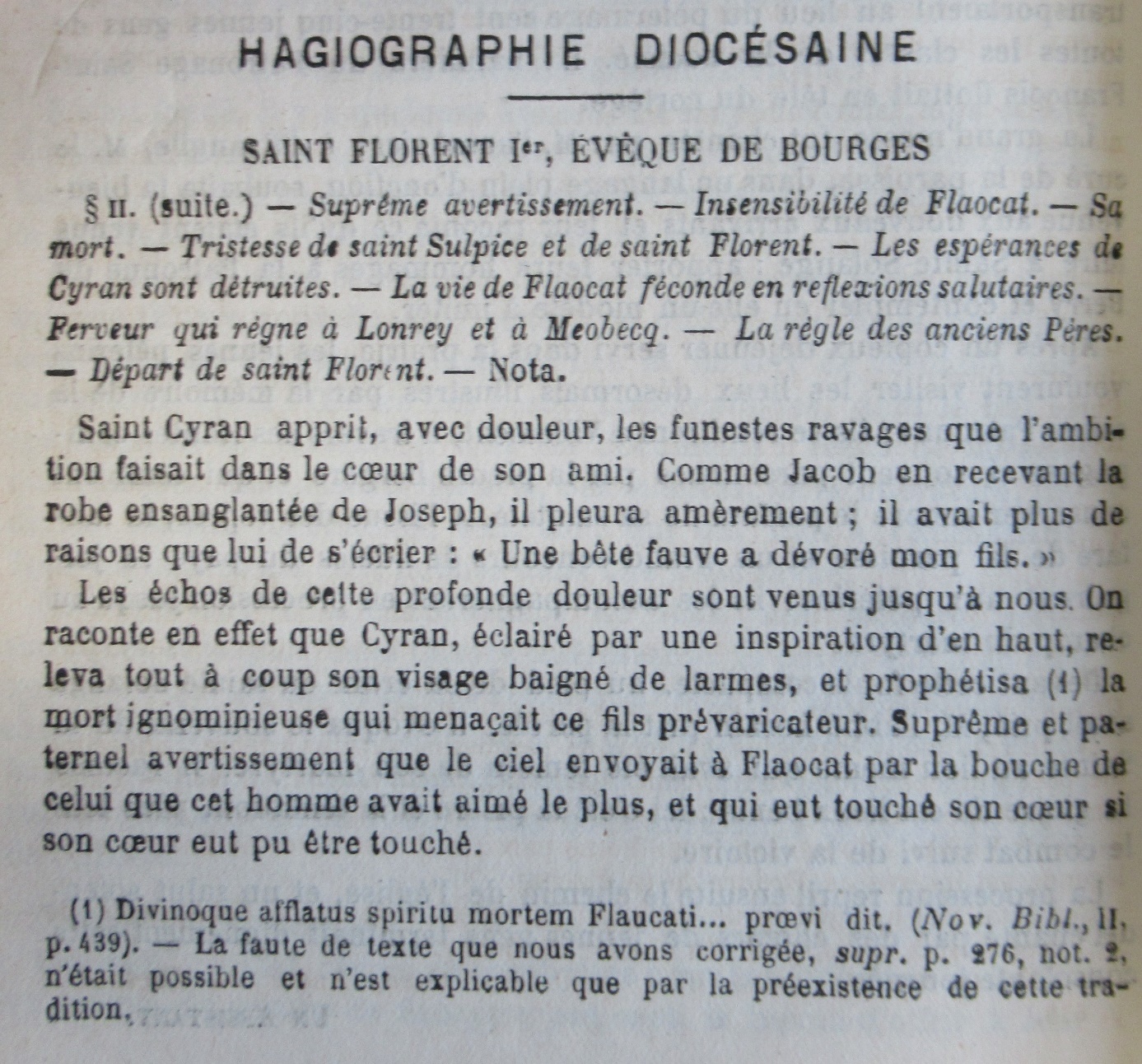 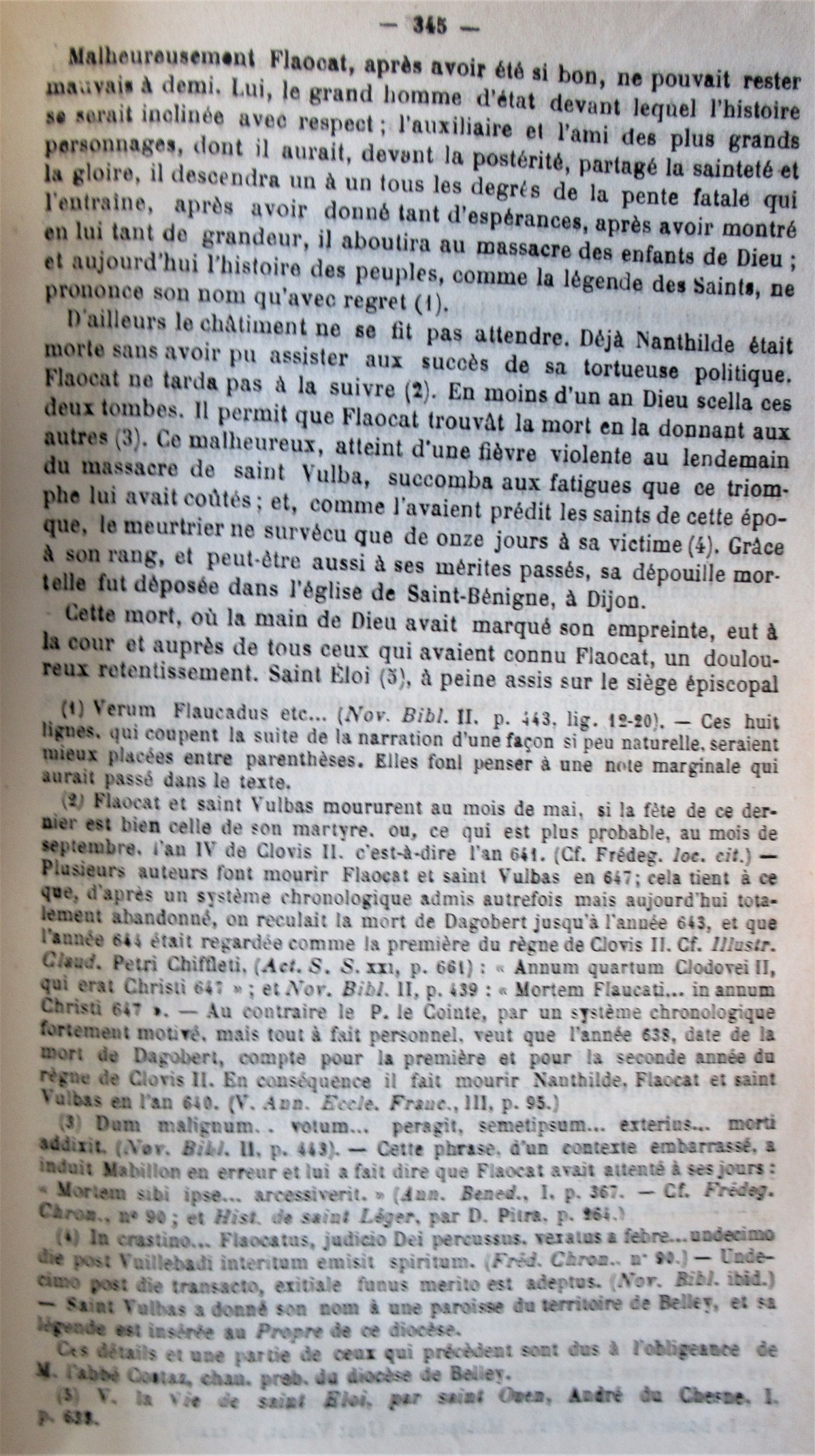 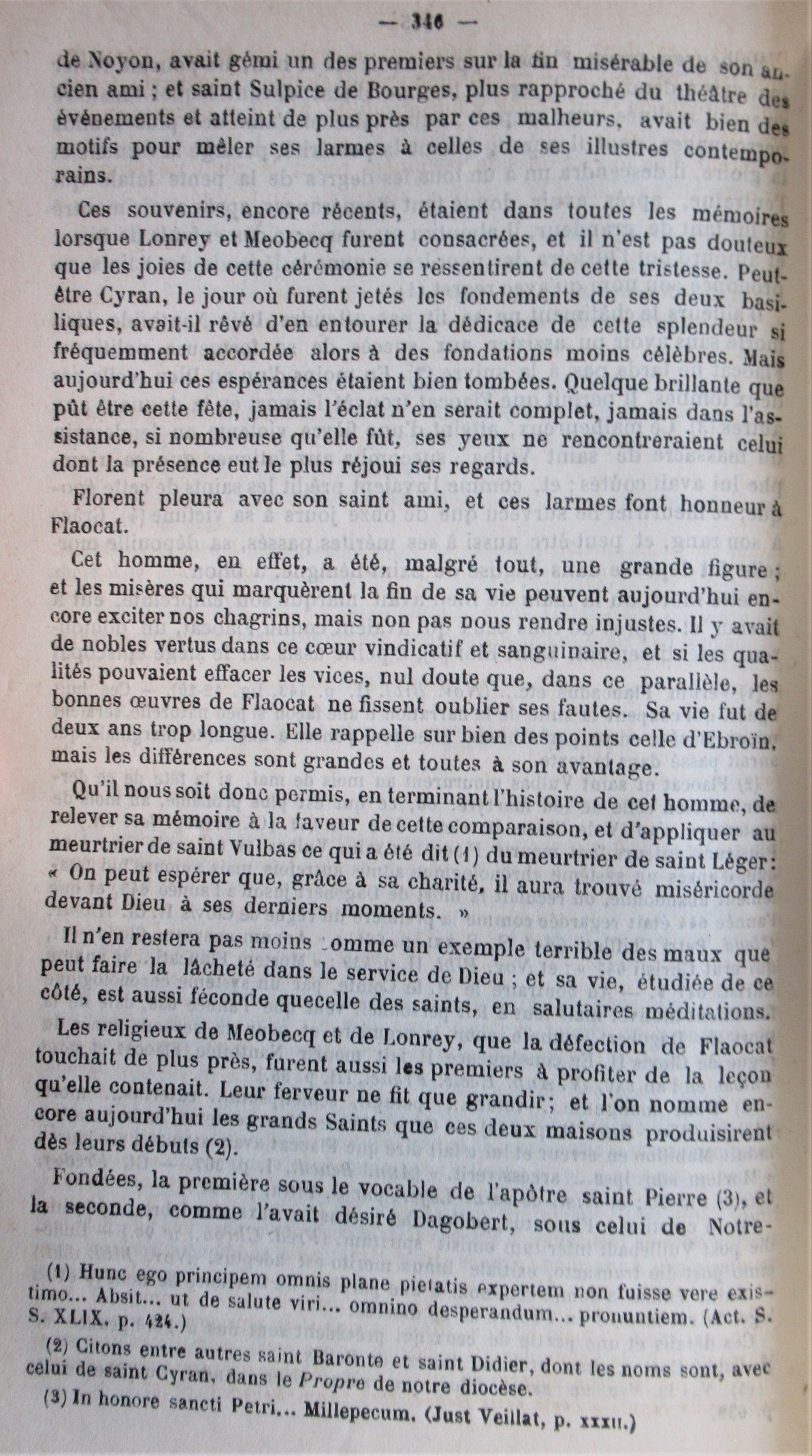 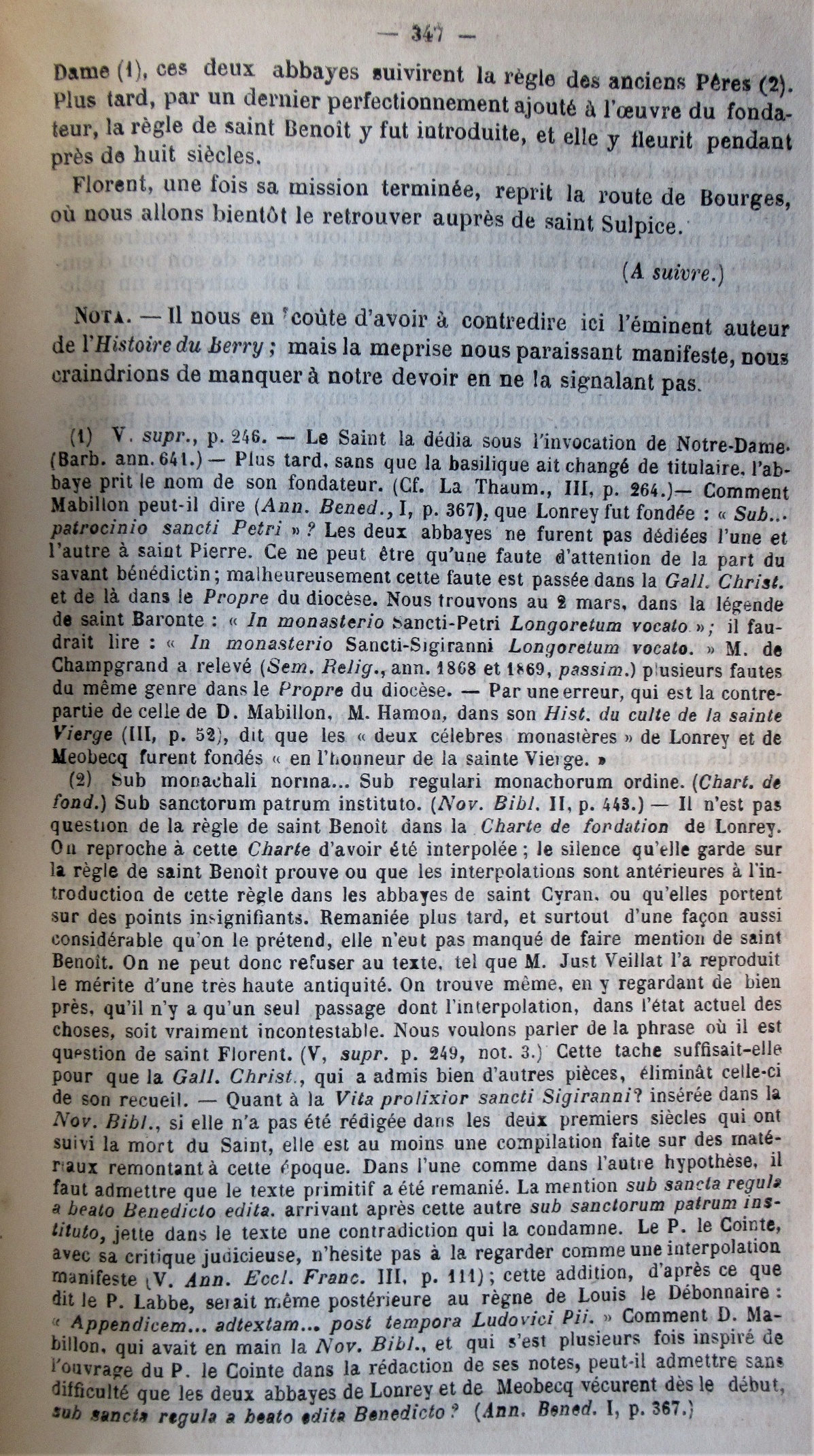 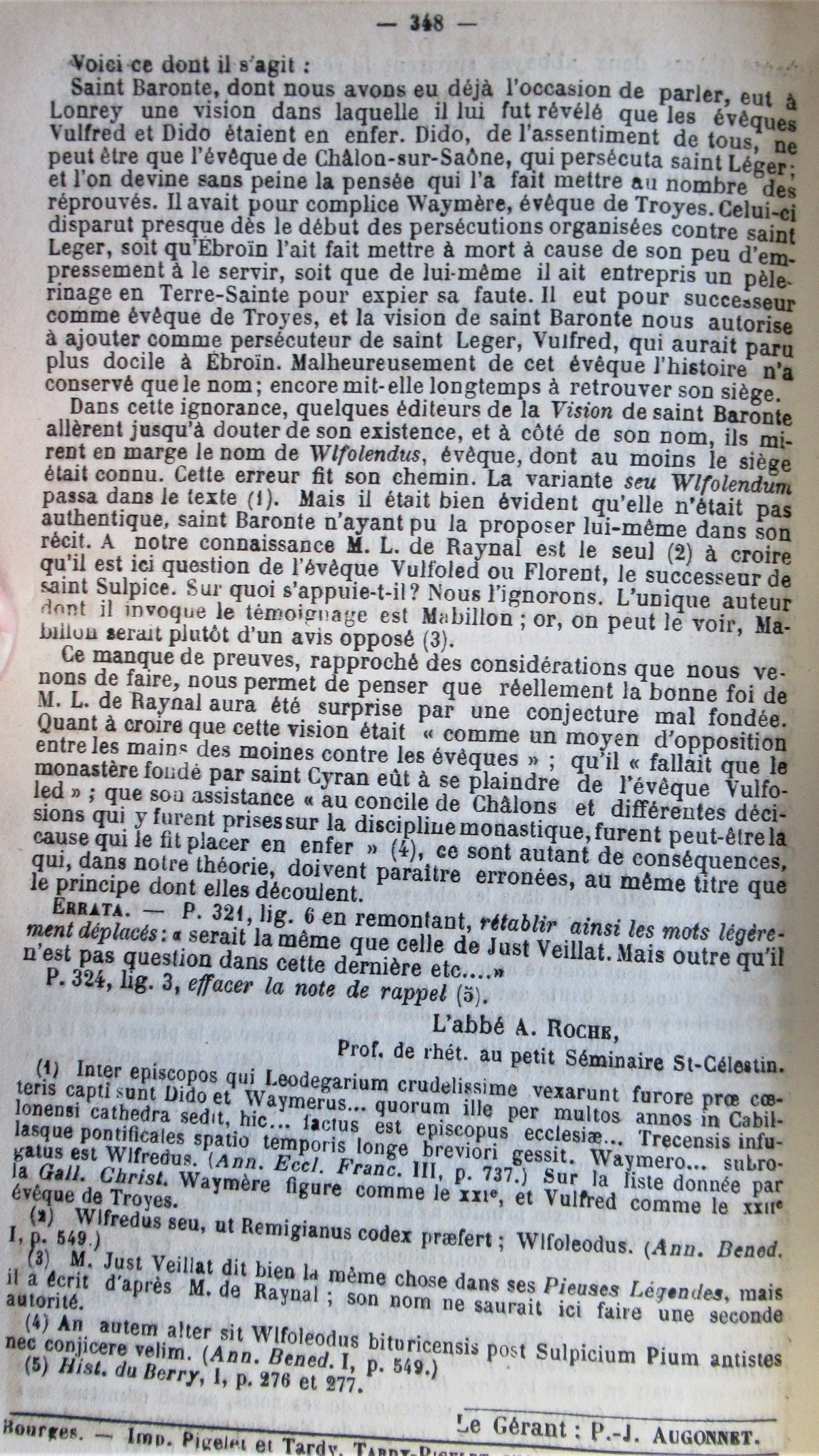 